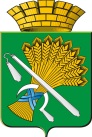 ДУМА КАМЫШЛОВСКОГО ГОРОДСКОГО ОКРУГА(седьмого созыва)РЕШЕНИЕот 26.07. 2018   		№ 283город КамышловНа основании статьи 36, пункта 5 статьи 264.2 Бюджетного кодекса Российской Федерации, в соответствии с Федеральным законом от 6 октября 2003 года № 131-ФЗ "Об общих принципах организации местного самоуправления в Российской Федерации", решения Думы Камышловского городского округа от 18.06.2015 № 491 "Об утверждении Положения о бюджетном процессе в Камышловском городском округе" и рассмотрев постановление главы Камышловского городского округа от 17.07.2017 № 676 «Об утверждении отчета об исполнении бюджета Камышловского городского округа за первое полугодие 2017 года» и руководствуясь Уставом Камышловского городского округа,Дума Камышловского городского округа             РЕШИЛА:1. Отчет «Об исполнении бюджета Камышловского  городского округа за первое полугодие 2018 года» в виде сводных показателей исполнения бюджета Камышловского городского округа по доходам за первое полугодие 2018 года, сводных показателей исполнения бюджета Камышловского городского округа по расходам за первое полугодие 2018 года, сводных показателей исполнения бюджета Камышловского городского округа по источникам финансирования дефицита бюджета за первое полугодие 2018 года, сведений о численности муниципальных служащих КГО и работников муниципальных учреждений КГО за первое полугодие 2018 года (приложение 1) принять к сведению.2. Принять к сведению информацию Контрольного органа КГО об исполнении бюджета Камышловского городского округа за первое полугодие 2018 года (приложение № 2).3. Опубликовать данное решение (без приложений) на страницах газеты «Камышловские известия».4. Контроль за выполнением настоящего решения возложить на комитет по экономике и бюджету Думы КГО (Лаптев А.Ю.).Председатель Думы городского округа                                                                            Т.А. ЧикуноваПриложение 1к решению Думы Камышловского городского округа от 26.07.2018 года № 283Сводные показатели исполнения бюджета Камышловского городского округа по доходам за первое полугодие 2018 годаУТВЕРЖДЕНЫпостановлением главы Камышловского городского округа от 18.07.2018 года № 631Сводные показатели исполнения бюджета Камышловского городского округа по расходам за первое полугодие 2018 годаСводные показатели исполнения бюджета Камышловского городского округа по источникам финансирования дефицита бюджета Камышловского городского округа за первое полугодие 2018 годаСведения о численности муниципальных служащих Камышловского городского округа и работников муниципальных учреждений Камышловского городского округа за первое полугодие 2018 годаПриложение 2к решению Думы Камышловского городского округа от 26.07.2018 года № 283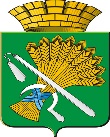 КОНТРОЛЬНЫЙ ОРГАН КАМЫШЛОВСКОГО ГОРОДСКОГО ОКРУГАИНФОРМАЦИЯоб исполнении бюджета Камышловского городского округа за 1 полугодие 2018 годаВ соответствии с требованиями пункта 8.1 Положения о Контрольном органе Камышловского городского округа, утвержденного решением Думы Камышловского городского округа от 22.09.2011 № 760 (с изменениями), статьи 54 Положения о бюджетном процессе в Камышловском городском округе, утвержденного решением Думы Камышловского городского округа от 18.06.2015 № 491 (далее – Положение о бюджетном процессе) Контрольным органом Камышловского городского округа (далее – Контрольный орган) подготовлена информация об исполнении бюджета Камышловского городского округа за 1 полугодие 2018 года. В отчетном периоде местный бюджет исполнялся в соответствии с решением Думы Камышловского городского округа от 07.12.2017 № 190 «О бюджете Камышловского городского округа на 2018 год и плановый период 2019 и 2020 годов» (с изменениями, внесенными решениями Думы Камышловского городского округа (в редакции от 21.02.2018 № 226, от 22.03.2018 № 232, от 26.04.2018 № 239, от 24.05.2018 № 253, от 21.06.2018 № 259 (далее – Решение о бюджете)), изменения в бюджет вносились 5 раз. В соответствии  с решением  Думы  Камышловского городского округа от 07.12.2017 № 190 «О бюджете Камышловского городского округа на 2018 год и плановый период 2019 и 2020 годов»:– доходы бюджета на 2018 год первоначально были предусмотрены в  сумме 925 152,9 тыс. рублей;– расходы бюджета на 2018 год были предусмотрены в сумме 925 152,9 тыс. рублей;–  дефицит бюджета не предусмотрен.С  учетом  внесенных  изменений в бюджет на 2018 год:– доходы бюджета утверждены в объеме 988 194,1 тыс. руб. (увеличены на 63 041,2 тыс. руб., или на 6,8 %);– расходы бюджета утверждены в объеме 1 011 441,9 тыс. руб. (увеличены на 86 289,0 тыс. руб., или на 9,3 %); – дефицит бюджета утвержден в сумме 23 247,8 тыс. руб. с учетом наличия неиспользованных остатков средств на счетах по учету средств бюджетов (увеличен на 23 247,8 тыс. руб.). При подготовке информации изучены следующие материалы:– постановление главы Камышловского городского округа от 18.07.2018 № 631 «Об утверждении отчета об исполнении бюджета Камышловского городского округа за первое полугодие 2018 года»;– отчет по поступлениям и выбытиям на 01 июля 2018 года Управления Федерального казначейства по Свердловской области (форма по ОКУД 0503151);  – отчет об исполнении бюджета на 01 июля 2018 (форма по ОКУД 0503117).Отчет об исполнении бюджета за 1 полугодие 2018 года, согласно требованиям пункта 5 статьи 264.2 Бюджетного кодекса Российской Федерации (далее – БК РФ) и статьи 54 Положения о бюджетном процессе утвержден постановлением главы Камышловского городского округа от 18.07.2018 № 631 «Об утверждении отчета об исполнении бюджета Камышловского городского округа за первое полугодие 2018 года».Пунктом 6 статьи 54 Положения о бюджетном процессе установлено, что отчет об исполнении бюджета Камышловского городского округа за первый квартал, полугодие, девять месяцев текущего финансового года не позднее 5 дней после их утверждения главой Камышловского городского округа направляется в Думу Камышловского городского округа и в Контрольный орган Камышловского городского округа для осуществления муниципального финансового контроля. Постановление главы Камышловского городского округа от 18.07.2018 № 631 «Об утверждении отчета об исполнении бюджета Камышловского городского округа за первое полугодие 2018 года» поступило в Контрольный орган 19.07.2018 для осуществления муниципального финансового контроля. Срок представления утвержденного отчета в Контрольный орган, установленный пунктом 6 статьи 54 Положения о бюджетном процессе, администрацией Камышловского городского округа соблюден. По результатам исполнения местного бюджета в отчетном периоде сложился профицит в объеме 6 851,7 тыс. руб., который обусловлен превышением доходов бюджета (500 429,9 тыс. руб.) над расходами (493 578,2 тыс. руб.).Доходы Поступления по доходам местного бюджета за 1 полугодие 2018 года составили в сумме 500 429,9 тыс. руб., что на 75 062,8 тыс. руб. больше, чем за 1 полугодие 2017 года.В отчетном периоде в Решение о бюджете по доходам вносились изменения. С учетом внесенных изменений прогнозируемые доходы по сравнению с первоначальным бюджетом увеличились на 63 041,2 тыс. руб., увеличение произведено по налоговым и неналоговым доходам (317,6 тыс. руб.) и по безвозмездным поступлениям (62 723,6 тыс. руб.). Объем поступлений за 1 полугодие 2018 года составил 50,6 % от объема доходов, предусмотренных по Решению о бюджете. За 1 полугодие 2017 года данный показатель составлял 47,6 %.Показатели поступления доходов в местный бюджет, исполнения прогнозных назначений, установленных Решением о бюджете, в сравнении с    аналогичными показателями за 1 полугодие 2017 года представлены в таблице 1.                                                                                       Таблица 1 (тыс. руб.)Как следует из представленных в таблице 1 данных, в целом налоговые и неналоговые доходы в отчетном периоде поступили в местный бюджет в большем объеме, чем за 1 полугодие 2017 года на 15 747,1 тыс. руб. и составили 147 068,9 тыс. руб., или 45,2 % от прогнозных назначений на 2018 год. Годовые бюджетные назначения исполнены от 12,3 % (налог на имущество физических лиц) до 84,9 % (доходы от продажи материальных и нематериальных активов).Из 13 показателей налоговых и неналоговых доходов в отчетном периоде к аналогичному периоду 2017 года отмечается увеличение на сумму 18 958,4 тыс. руб. по 9 показателям, в основном в большем объеме составило поступление налога на доходы физических лиц (16 429,5 тыс. руб.).       Детальное рассмотрение динамики поступлений из наиболее значимых источников доходов показало следующее. Налоговые доходыОсновными источниками формирования доходной части местного бюджета за 1 полугодие 2018 года по налоговым доходам являются налог на доходы физических лиц, налоги на совокупный доход, налоги на товары (работы, услуги), реализуемые на территории Российской Федерации земельный налог, которые обеспечили в отчетном периоде 27,3 % от общей суммы доходов и 97,4 % от объема налоговых поступлений (140 401,6 тыс. руб.).  За отчетный период в доходы местного бюджета поступления по налогу на доходы физических лиц составили 117 144,7 тыс. руб., по сравнению с аналогичным периодом 2017 года объем поступлений увеличился на 16429,5 тыс. рублей. Годовые бюджетные назначения исполнены на 45,3 %. В общем объеме доходов местного бюджета данный вид доходного источника составляет 23,4 % и 83,4 % от объема налоговых поступлений (140 401,6 тыс. руб.).  Поступления по налогам на совокупный доход составили 12 099,9 тыс. руб., что на 439,8 тыс. руб. больше объема поступлений за 1 полугодие 2017 года. Годовые бюджетные назначения исполнены на 48,5 %. В общем объеме доходов местного бюджета данный вид доходного источника составляет 2,4% и 8,6 % от объема налоговых поступлений.  Поступления по налогам на товары (работы, услуги), реализуемые на территории Российской Федерации составили 4 048,2 тыс. руб., что на 355,8 тыс. руб. больше объема поступлений за 1 полугодие 2017 года. Годовые бюджетные назначения исполнены на 55,1 %. В общем объеме доходов местного бюджета данный вид доходного источника составляет 0,8 % и 2,9 % от объема налоговых поступлений.  За отчетный период в доходы местного бюджета земельного налога поступило в сумме 3 412,7 тыс. руб., что на 1 150,3 тыс. руб. меньше поступлений за аналогичный период прошлого года. Исполнение за 1 полугодие 2018 года составляет 30,1 % к годовым бюджетным назначениям.  В общем объеме доходов местного бюджета данный вид доходного источника составляет 0,7 % и 2,4 % от объема налоговых поступлений.  Неналоговые доходыОсновными источниками формирования доходной части местного бюджета за 1 полугодие 2018 года по неналоговым доходам являются доходы от использования имущества, находящегося в государственной и муниципальной собственности, доходы от оказания платных услуг (работ) и компенсации затрат государства, штрафы, санкции, возмещение ущерба,  которые в отчетном периоде обеспечили 1,1 % от общей суммы доходов и 80,3 % от суммы неналоговых поступлений (6 667,3 тыс. руб.).  Поступления по доходам от использования имущества, находящегося в государственной и муниципальной собственности за отчетный период составили 2 674,5 тыс. руб., что на 1 751,4 тыс. руб. меньше объема поступлений за аналогичный период 2017 года. Годовые бюджетные назначения исполнены на 33,1 %. В общем объеме доходов местного бюджета данный вид доходного источника составляет 0,5 % и 40,1 % от объема неналоговых поступлений (6 667,3 тыс. руб.).  За отчетный период в доходы местного бюджета поступления по доходам от оказания платных услуг (работ) и компенсации затрат государства составили 978,6 тыс. руб., по данному виду налога в Решении о бюджете на 2018 год не запланированы плановые показатели. В общем объеме доходов местного бюджета данный вид доходного источника составляет 0,2 % и 14,7 % от объема неналоговых поступлений. Поступление за 1 полугодие 2018 года по сравнению с объемом поступлений за аналогичный период 2017 года больше на 482,1 тыс. рублей. За отчетный период в доходы местного бюджета поступления по штрафам, санкциям, возмещению ущерба составили 1 700,6 тыс. руб., или 61,8 % от плановых назначений, по сравнению с аналогичным периодом 2017 года объем поступлений увеличился на 364,7 тыс. рублей. В общем объеме доходов местного бюджета данный вид доходного источника составляет 0,3% и 25,5 % от объема неналоговых поступлений.  Безвозмездные поступления        Как следует из данных таблицы 1 безвозмездные поступления целевых средств из областного бюджета (с учетом возврата остатков субсидий, субвенций и иных межбюджетных трансфертов, имеющих целевое назначение, прошлых лет) составили 353 361,0 тыс. руб., или 53,3 % от утвержденных бюджетных назначений. В общем объеме доходов местного бюджета безвозмездные поступления составляют 70,6 %. Уровень исполнения плановых назначений по безвозмездным поступлениям целевых средств из вышестоящего бюджета в отчетном периоде по сравнению с аналогичным периодом 2017 года увеличился на 59 315,7 тыс. рублей.           За отчетный период безвозмездных поступлений от других бюджетов (без учета возврата остатков субсидий, субвенций и иных межбюджетных трансфертов, имеющих целевое назначение, прошлых лет – 651,7 тыс. руб.) поступило 354 012,7 тыс. руб., или 53,4 % от плановых назначений, что на 58 349,1 тыс. руб. больше, чем за аналогичный период прошлого года (295 663,6 тыс. руб.). Исполнение по видам безвозмездных поступлений:– дотации на выравнивание бюджетной обеспеченности – 5 756,0 тыс. руб., бюджетные назначения исполнены на 36,5 % от плановых назначений, уменьшение по сравнению с аналогичным периодом 2017 года (12 108,0 тыс. руб.) составляет в сумме 6 352,0 тыс. рублей; – субвенции – 219 138,2 тыс. руб., исполнение составляет 60,7 %, увеличение по сравнению с аналогичным периодом 2017 года (208 786,7 тыс. руб.) составило в сумме 10 351,5 тыс. рублей; – субсидии – 123 841,0 тыс. руб., прогнозные назначения исполнены на  44,8 %, по сравнению с аналогичным периодом 2017 года (74 724,9 тыс. руб.) увеличение составило в сумме 49 116,1 тыс. рублей; – иные межбюджетные трансферты – 5 277,5 тыс. руб., плановые назначения исполнены на 55,3 %, по сравнению с аналогичным периодом 2017 года (44,0 тыс. руб.) увеличение составляет в сумме 5 233,5 тыс. рублей. Возврат остатков субсидий, субвенций и иных межбюджетных трансфертов, имеющих целевое назначение, прошлых лет составил в сумме 651,7 тыс. рублей. Данные графы 5 раздела 1 «Доходы бюджета» Отчета об исполнении бюджета (форма 0503117) подтверждаются показателями отчета по поступлениям и выбытиям Управления Федерального казначейства по Свердловской области (форма 0503151).РасходыВ отчетном периоде в Решение о бюджете по расходам вносились изменения. С учетом внесенных изменений прогнозируемые расходы по сравнению с первоначальным бюджетом (925 152,9 тыс. руб.) увеличились на 86 289,0 тыс. руб., Решением Думы Камышловского городского округа от 21.06.2018 № 259 утверждены бюджетные назначения по расходам в сумме 1 011 441,9 тыс. рублей. В отчете об исполнении бюджета (форма 0503117) утвержденные бюджетные назначения указаны в сумме 1 011 441,9 тыс. руб., отклонений нет.Расходы местного бюджета за 1 полугодие 2018 года составили 493 578,2 тыс. руб., что на 52 156,3 тыс. руб. меньше, чем за аналогичный период 2017 года (545 734,5 тыс. руб.).          Объем расходов за отчетный период составил 48,8 % от годовых плановых назначений, утвержденных Решением о бюджете. За 1 полугодие 2017 года данный показатель составлял 51,5 %. Исполнение плановых назначений местного бюджета по расходам в разрезе разделов классификации расходов бюджета за 1 полугодие 2018 года в сравнении с аналогичным периодом 2017 года представлено в таблице 2.                                                                                     Таблица 2(тыс. руб.)                                                                                                   Из данных таблицы 2 видно, что финансирование расходов за 1 полугодие 2018 года, распределенных по разделам расходов бюджета, осуществлено в пределах от 6,9 до 62,5 % от утвержденных бюджетных назначений.           По сравнению с аналогичным периодом 2017 года общий процент исполнения за 1 полугодие 2018 года к годовым бюджетным назначениям уменьшился с 51,5 % до 48,8 %. В отчетном периоде, по сравнению с аналогичным периодом 2017 года, из 11 разделов расходов бюджета процент исполнения к годовым бюджетным назначениям увеличился по 5 разделам расходов бюджета, снизился по 5 разделам расходов бюджета и по одному разделу 0600 «Охрана окружающей среды» исполнения нет.Объем финансирования в отчетном периоде по сравнению с аналогичным периодом 2017 года увеличился по следующим разделам:– 0100 «Общегосударственные вопросы» на сумму 8 753,6 тыс. руб. (выполнение – 59 672,0 тыс. руб., или 53,3 % к уточненным назначениям, в 2017 году – 50 918,4 тыс. руб., или 62,4 %), но процент исполнения бюджетных ассигнований уменьшился на 9,1 (53,3 % - 62,4 %);– 0300 «Национальная безопасность и правоохранительная деятельность» – 1 076,7 тыс. руб. (выполнение – 2 920,7 тыс. руб., или 34,1 %,  в 2017 году – 1 844,0 тыс. руб., или 31,4 %); – 0400 «Национальная экономика» на сумму 2 687,5 тыс. руб. (выполнение – 9 983,1 тыс. руб., или 14,0 % к уточненным назначениям, в 2017 году – 7 295,6 тыс. руб., или 29,6 %), но процент исполнения бюджетных ассигнований уменьшился на 15,6 (14,0 % - 29,6 %);– 0700 «Образование» – 38 319,9 тыс. руб. (выполнение – 322 828,8 тыс. руб., или 56,7 %,  в 2017 году  – 284 508,9 тыс. руб., или 58,3 %), но процент исполнения бюджетных ассигнований уменьшился на 1,6 (56,7 % - 58,3 %);– 0800 «Культура, кинематография» – 6 539,1 тыс. руб. (выполнение – 26 251,0 тыс. руб., или 55,5 %,  в 2017 году  – 19 711,9 тыс. руб., или 54,6 %);– 1000 «Социальная политика» – 3 444,8 тыс. руб. (выполнение – 57 409,7 тыс. руб., или 59,0 %,  в 2017 году  – 53 964,9 тыс. руб., или 58,4 %);– 1200 «Средства массовой информации» – 625,0 тыс. руб. (выполнение – 625,0 тыс. руб., или 62,5 %,  в 2017 году исполнения нет).Объем финансирования в отчетном периоде по сравнению с аналогичным периодом 2017 года снизился по разделам:– 0500 «Жилищно-коммунальное хозяйство» – 110 444,8 тыс. руб. (выполнение – 6 983,9 тыс. руб., или 7,8 %,  в 2017 году  – 117 428,7 тыс. руб., или 37,3 %);– 1100 «Физическая культура и спорт» – 1 870,6 тыс. руб. (выполнение – 6 897,1 тыс. руб., или 53,8 %,  в 2017 году  – 8 767,7 тыс. руб., или 66,6 %).– 1300 «Обслуживание государственного и муниципального долга» – 2,0 тыс. руб. (выполнение – 6,9 тыс. руб., или 6,9 %, в 2017 году – 8,9 тыс. руб., или 1,8 %).По разделу 0600 «Охрана окружающей среды» в 1 полугодии 2018 года финансирование не производилось, выполнение в 2017 году составляет в сумме 1 285,5 тыс. руб., или 60,1 %. Исполнение плановых назначений по расходам местного бюджета главными распорядителями бюджетных средств за 1 полугодие 2018 года представлено в таблице 3.                                                                                           Таблица 3                                                       (тыс. руб.) Из таблицы 3 видно, что в отчетном периоде два из шести главных распорядителей бюджетных средств, указанных в ведомственной структуре расходов местного бюджета, исполнили расходы выше среднего уровня исполнения утвержденных назначений (48,8 %). В отчетном периоде применен программно-целевой принцип местного бюджета. В местном бюджете предусмотрено финансирование четырех муниципальных программ, в которых первоначально в бюджете на 2018 год было запланировано финансирование 31 подпрограммы с объемом финансирования 815 562,5 тыс. руб., в течение отчетного периода вносились изменения по увеличению и перемещению бюджетных ассигнований, итого уточненная сумма составляет в размере 893 307,9 тыс. руб. на финансирование 32 подпрограмм, так как добавлена подпрограмма «Развитие инженерной школы в Камышловском городском округе».Анализ исполнения плановых назначений местного бюджета по расходам в разрезе муниципальных программ, подпрограмм за 1 полугодие 2018 года представлен в таблице 4.Таблица 4 (тыс. руб.)         В таблице 4 приведен анализ расходов местного бюджета на реализацию муниципальных программ, подпрограмм, из показателей таблицы видно, что за отчетный период по шести подпрограммам финансирование не производилось, по четырем подпрограммам расходы профинансированы на 100,0 %, показатели исполнения десяти подпрограмм оказались ниже среднего уровня (48,3 %) и выше среднего уровня профинансированы двенадцать подпрограмм.         Исполнение по муниципальным программам, подпрограммам:       1. Муниципальная программа «Развитие социально-экономического комплекса Камышловского городского округа до 2020 года».          В рамках муниципальной программы исполнены расходы в объеме 77 012,5 тыс. руб., или 32,1 % от плановых назначений – 239 619,8 тыс. руб., что составляет ниже среднего уровня исполнения утвержденных назначений (48,3%). В данной программе запланировано 17 подпрограмм. Из 17 подпрограмм:        – финансирование не производилось по 6 подпрограммам: «Энергосбережение и повышение энергетической эффективности Камышловского городского округа», «Охрана окружающей среды Камышловского городского округа», «Информационное общество Камышловского городского округа», «Развитие малого и среднего предпринимательства на территории Камышловского городского округа», «Переселение граждан из аварийного жилищного фонда в Камышловском городском округе», «Обеспечение жильем молодых семей»;         – ниже среднего уровня исполнение составляет по 8 подпрограммам: «Стимулирование развития инфраструктуры Камышловского городского округа» – 6,5%, «Благоустройство и озеленение Камышловского городского округа» – 36,0%, «Обеспечение мероприятий по повышению безопасности дорожного движения на территории Камышловского городского округа» – 11,8 %, «Обеспечение мероприятий по гражданской обороне, предупреждению чрезвычайных ситуаций природного и техногенного характера, безопасности людей на водных объектах на территории Камышловского городского округа» – 10,9 %, «Пожарная безопасность на территории Камышловского городского округа» – 4,4 %, «Обеспечение общественной безопасности на территории Камышловского городского округа» – 15,8 %, «Обеспечение реализации мероприятий муниципальной программы «Развитие социально-экономического комплекса Камышловского городского округа до 2020 года» – 46,4 %, «Ремонт муниципального жилого фонда на территории Камышловского городского округа» – 25,2 %;           – выше среднего уровня исполнение составляет по 3 подпрограммам: «Социальная поддержка отдельных категорий граждан на территории Камышловского городского округа» – 59,2 %, «Обеспечение деятельности по комплектованию, учету, хранению и использованию архивных документов» – 48,4 %, «Информационное обеспечение деятельности администрации Камышловского городского округа» – 62,5 %.         2. Муниципальная программа «Повышение эффективности управления муниципальной собственностью Камышловского городского округа до 2020 года».          Расходы выполнены в объеме 1 263,7 тыс. руб., или 31,4 % от плановых назначений – 4 029,2 тыс. руб., что составляет ниже среднего уровня исполнения утвержденных назначений (48,3%).        3. Муниципальная программа «Развитие образования, культуры, спорта и молодежной политики в Камышловском городском округе до 2020 года». В рамках муниципальной программы исполнены расходы в объеме 353 263,0 тыс. руб., или 56,8 % от плановых назначений – 622 481,9 тыс. руб., что составляет выше среднего уровня исполнения утвержденных назначений (48,3%). В данной программе первоначально было запланировано финансирование 12 подпрограмм, в течение отчетного периода вносились изменения, добавлена 1 подпрограмма «Развитие инженерной школы в Камышловском городском округе». Из 13 подпрограмм:        – по 4 подпрограммам: «Развитие молодежной политики в Камышловском городском округе», «Профилактика асоциальных явлений в Камышловском городском округе», «Развитие инженерной школы в Камышловском городском округе», «Профилактика экстремизма и обеспечение гармонизации межнациональных и этноконфессиональных отношений на территории Камышловского городского округа» бюджетные ассигнования исполнены на 100 %;         – выше среднего уровня исполнение составляет по 9 подпрограммам: «Развитие системы дошкольного образования в Камышловском городском округе» – 54,5 %, «Развитие системы общего образования в Камышловском городском округе» – 55,2 %, «Развитие системы дополнительного образования в Камышловском городском округе» – 62,5 %, «Развитие культуры в Камышловском городском округе» – 55,5 %, «Развитие образования в сфере культуры Камышловского городского округа» – 64,1 %,  «Развитие физической культуры и спорта в Камышловском городском округе» – 54,3 %, «Организация отдыха и оздоровления детей в Камышловском городском округе» – 87,6 %, «Патриотическое воспитание граждан в Камышловском городском округе» – 71,4 %, «Обеспечение реализации муниципальной программы Камышловского городского округа «Развитие образования, культуры, спорта и молодежной политики в Камышловском городском округе до 2020 года» – 52,2 %.         4. Муниципальная программа «Формирование современной городской среды на территории Камышловского городского округа на 2017-2022 годы»         Расходы выполнены в объеме 95,5 тыс. руб., или 0,4 % от плановых назначений – 27 176,9 тыс. руб., что составляет намного ниже среднего уровня исполнения утвержденных назначений (48,3%).Источники внутреннего финансирования дефицита бюджета и расходы на обслуживание муниципального долга Данные о выполнении бюджетных назначений по источникам финансирования дефицита местного бюджета за 1 полугодие 2018 года приведены в таблице 5.                                                                              Таблица 5 (тыс. руб.)Решением о бюджете утвержденный объем дефицита бюджета на 2018 год составляет в сумме 23 247,8 тыс. руб., в отчетном периоде по результатам исполнения местного бюджета сложился профицит бюджета в сумме 6 851,7 тыс. рублей. Средства местного бюджета на обслуживание муниципального долга израсходованы в сумме 6,9 тыс. руб., или 6,9 % от утвержденных бюджетных назначений (100,0 тыс. руб.).Председатель Контрольного органаКамышловского городского округа                                               Н.С. ЕфименкоОб исполнении бюджета Камышловского городского округа за первое полугодие 2018 года№ п/пКод классификации доходов бюджетаНаименование кода классификации доходов бюджетаСумма средств, предусмотренная на 2018 год в решении о бюджетеСумма средств, поступившая в бюджет в 2018 годуСумма средств, поступившая в бюджет в 2018 году№ п/пКод классификации доходов бюджетаНаименование кода классификации доходов бюджетаСумма средств, предусмотренная на 2018 год в решении о бюджетев рубляхв про-центах123456100010000000000000000      НАЛОГОВЫЕ И НЕНАЛОГОВЫЕ ДОХОДЫ325 423 808,04147 068 852,4845,19%200010100000000000000        НАЛОГИ НА ПРИБЫЛЬ, ДОХОДЫ258 421 650,00117 144 686,2345,33%318210102010010000110              Налог на доходы физических лиц с доходов, источником которых является налоговый агент, за исключением доходов, в отношении которых исчисление и уплата налога осуществляются в соответствии со статьями 227, 2271 и 228 Налогового кодекса Российской Федерации253 621 650,00114 680 505,9945,22%418210102020010000110              Налог на доходы физических лиц с доходов, полученных от осуществления деятельности физическими лицами, зарегистрированными в качестве индивидуальных предпринимателей, нотариусов, занимающихся частной практикой, адвокатов, учредивших адвокатские кабинеты, и других лиц, занимающихся частной практикой в соответствии со статьей 227 Налогового кодекса Российской Федерации600 000,00212 359,5435,39%518210102030010000110              Налог на доходы физических лиц с доходов, полученных физическими лицами в соответствии со статьей 228 Налогового кодекса Российской Федерации2 500 000,001 514 663,7760,59%618210102040010000110              Налог на доходы физических лиц в виде фиксированных авансовых платежей с доходов, полученных физическими лицами, являющимися иностранными гражданами, осуществляющими трудовую деятельность по найму на основании патента в соответствии со статьей 2271 Налогового кодекса Российской Федерации1 700 000,00737 156,9343,36%700010300000000000000        НАЛОГИ НА ТОВАРЫ (РАБОТЫ, УСЛУГИ), РЕАЛИЗУЕМЫЕ НА ТЕРРИТОРИИ РОССИЙСКОЙ ФЕДЕРАЦИИ7 346 000,004 048 199,3955,11%810010302230010000110              Доходы от уплаты акцизов на дизельное топливо, подлежащие распределению между бюджетами субъектов Российской Федерации и местными бюджетами с учетом установленных дифференцированных нормативов отчислений в местные бюджеты2 554 000,001 754 403,7468,69%910010302240010000110              Доходы от уплаты акцизов на моторные масла для дизельных и (или) карбюраторных (инжекторных) двигателей, подлежащие распределению между бюджетами субъектов Российской Федерации и местными бюджетами с учетом установленных дифференцированных нормативов отчислений в местные бюджеты23 000,0013 299,8957,83%1010010302250010000110              Доходы от уплаты акцизов на автомобильный бензин, подлежащие распределению между бюджетами субъектов Российской Федерации и местными бюджетами с учетом установленных дифференцированных нормативов отчислений в местные бюджеты5 299 000,002 645 008,8949,92%1110010302260010000110              Доходы от уплаты акцизов на прямогонный бензин, подлежащие распределению между бюджетами субъектов Российской Федерации и местными бюджетами с учетом установленных дифференцированных нормативов отчислений в местные бюджеты-530 000,00-364 513,1368,78%1200010500000000000000        НАЛОГИ НА СОВОКУПНЫЙ ДОХОД24 937 000,0012 099 884,0648,52%1318210501011010000110              Налог, взимаемый с налогоплательщиков, выбравших в качестве объекта налогообложения доходы3 620 000,001 408 489,7538,91%1418210501012010000110              Налог, взимаемый с налогоплательщиков, выбравших в качестве объекта налогообложения доходы (за налоговые периоды, истекшие до 1 января 2011 года)-4,011518210501021010000110              Налог, взимаемый с налогоплательщиков, выбравших в качестве объекта налогообложения доходы, уменьшенные на величину расходов (в том числе минимальный налог, зачисляемый в бюджеты субъектов Российской Федерации)2 313 000,001 397 317,0360,41%1618210501022010000110              Налог, взимаемый с налогоплательщиков, выбравших в качестве объекта налогообложения доходы, уменьшенные на величину расходов (за налоговые периоды, истекшие до 1 января 2011 года)0,011718210501050010000110              Минимальный налог, зачисляемый в бюджеты субъектов Российской Федерации (за налоговые периоды, истекшие до 1 января 2016 года)414,171818210502010020000110              Единый налог на вмененный доход для отдельных видов деятельности17 418 000,008 143 090,6846,75%1918210502020020000110              Единый налог на вмененный доход для отдельных видов деятельности (за налоговые периоды, истекшие до 1 января 2011 года)329,852018210503010010000110              Единый сельскохозяйственный налог11 000,0079 724,00724,76%2118210504010020000110              Налог, взимаемый в связи с применением патентной системы налогообложения, зачисляемый в бюджеты городских округов1 575 000,001 070 522,5867,97%2200010600000000000000        НАЛОГИ НА ИМУЩЕСТВО16 830 350,004 091 124,3824,31%2318210601020040000110              Налог на имущество физических лиц, взимаемый по ставкам, применяемым к объектам налогообложения, расположенным в границах городских округов5 510 000,00678 368,3512,31%2418210606032040000110              Земельный налог с организаций, обладающих земельным участком, расположенным в границах городских округов7 744 350,002 615 774,7133,78%2518210606042040000110              Земельный налог с физических лиц, обладающих земельным участком, расположенным в границах городских округов3 576 000,00796 981,3222,29%2600010800000000000000        ГОСУДАРСТВЕННАЯ ПОШЛИНА6 033 000,003 017 613,4750,02%2718210803010010000110              Государственная пошлина по делам, рассматриваемым в судах общей юрисдикции, мировыми судьями (за исключением Верховного Суда Российской Федерации)6 013 000,002 992 613,4749,77%2890210807150010000110              Государственная пошлина за выдачу разрешения на установку рекламной конструкции20 000,0025 000,00125,00%2900010900000000000000        ЗАДОЛЖЕННОСТЬ И ПЕРЕРАСЧЕТЫ ПО ОТМЕНЕННЫМ НАЛОГАМ, СБОРАМ И ИНЫМ ОБЯЗАТЕЛЬНЫМ ПЛАТЕЖАМ107,843018210907052040000110              Прочие местные налоги и сборы, мобилизуемые на территориях городских округов107,843100011100000000000000        ДОХОДЫ ОТ ИСПОЛЬЗОВАНИЯ ИМУЩЕСТВА, НАХОДЯЩЕГОСЯ В ГОСУДАРСТВЕННОЙ И МУНИЦИПАЛЬНОЙ СОБСТВЕННОСТИ8 066 100,002 674 487,5733,16%3290111105074040000120              Доходы от сдачи в аренду имущества, составляющего казну городских округов (за исключением земельных участков)2 236 800,00685 851,5030,66%3390211105012040000120              Доходы, получаемые в виде арендной платы за земельные участки, государственная собственность на которые не разграничена и которые расположены в границах городских округов, а также средства от продажи права на заключение договоров аренды указанных земельных участков4 103 500,001 329 018,3032,39%3490211105074040000120              Доходы от сдачи в аренду имущества, составляющего казну городских округов (за исключением земельных участков)1 697 000,00659 617,7738,87%3590211107014040000120              Доходы от перечисления части прибыли, остающейся после уплаты налогов и иных обязательных платежей муниципальных унитарных предприятий, созданных городскими округами28 800,003600011200000000000000        ПЛАТЕЖИ ПРИ ПОЛЬЗОВАНИИ ПРИРОДНЫМИ РЕСУРСАМИ276 000,0044 812,4016,24%3704811201010010000120              Плата за выбросы загрязняющих веществ в атмосферный воздух стационарными объектами53 500,0011 934,8622,31%3804811201020010000120              Плата за выбросы загрязняющих веществ в атмосферный воздух передвижными объектами500,003904811201030010000120              Плата за сбросы загрязняющих веществ в водные объекты2 000,004004811201040010000120              Плата за размещение отходов производства и потребления220 000,004104811201041010000120              Плата за размещение отходов производства32 877,544200011300000000000000        ДОХОДЫ ОТ ОКАЗАНИЯ ПЛАТНЫХ УСЛУГ (РАБОТ) И КОМПЕНСАЦИИ ЗАТРАТ ГОСУДАРСТВА978 597,334390111302994040000130              Прочие доходы от компенсации затрат бюджетов городских округов978 597,334400011400000000000000        ДОХОДЫ ОТ ПРОДАЖИ МАТЕРИАЛЬНЫХ И НЕМАТЕРИАЛЬНЫХ АКТИВОВ762 200,00647 017,8684,89%4590211402043040000410              Доходы от реализации иного имущества, находящегося в собственности городских округов (за исключением имущества муниципальных бюджетных и автономных учреждений, а также имущества муниципальных унитарных предприятий, в том числе казенных)331 367,114690211406012040000430              Доходы от продажи земельных участков, государственная собственность на которые не разграничена и которые расположены в границах городских округов762 200,00315 650,7541,41%4700011600000000000000        ШТРАФЫ, САНКЦИИ, ВОЗМЕЩЕНИЕ УЩЕРБА2 751 508,041 700 547,4461,80%4800511690040040000140              Прочие поступления от денежных взысканий (штрафов) и иных сумм в возмещение ущерба, зачисляемые в бюджеты городских округов5 000,003 100,0062,00%4901711690040040000140              Прочие поступления от денежных взысканий (штрафов) и иных сумм в возмещение ущерба, зачисляемые в бюджеты городских округов30 900,0020 000,0064,72%5003511690040040000140              Прочие поступления от денежных взысканий (штрафов) и иных сумм в возмещение ущерба, зачисляемые в бюджеты городских округов150 000,0047 113,1431,41%5104511690040040000140              Прочие поступления от денежных взысканий (штрафов) и иных сумм в возмещение ущерба, зачисляемые в бюджеты городских округов250 000,00166 454,8466,58%5214111608010010000140              Денежные взыскания (штрафы) за административные правонарушения в области государственного регулирования производства и оборота этилового спирта, алкогольной, спиртосодержащей продукции5 000,005314111625050010000140              Денежные взыскания (штрафы) за нарушение законодательства в области охраны окружающей среды85 000,0040 000,0047,06%5414111628000010000140              Денежные взыскания (штрафы) за нарушение законодательства в области обеспечения санитарно-эпидемиологического благополучия человека и законодательства в сфере защиты прав потребителей550 000,00628 000,00114,18%5514111643000010000140              Денежные взыскания (штрафы) за нарушение законодательства Российской Федерации об административных правонарушениях, предусмотренные статьей 20.25 Кодекса Российской Федерации об административных правонарушениях1 500,005614111690040040000140              Прочие поступления от денежных взысканий (штрафов) и иных сумм в возмещение ущерба, зачисляемые в бюджеты городских округов25 000,0064 460,50257,84%5716111633040040000140              Денежные взыскания (штрафы) за нарушение законодательства Российской Федерации о контрактной системе в сфере закупок товаров, работ, услуг для обеспечения государственных и муниципальных нужд для нужд городских округов6 000,005818211603010010000140              Денежные взыскания (штрафы) за нарушение законодательства о налогах и сборах, предусмотренные статьями 116, 118, статьей 1191, пунктами 1 и 2 статьи 120, статьями 125, 126, 128, 129, 1291, 132, 133, 134, 135, 1351 Налогового кодекса Российской Федерации83,325918211603030010000140              Денежные взыскания (штрафы) за административные правонарушения в области налогов и сборов, предусмотренные Кодексом Российской Федерации об административных правонарушениях22 000,005 875,3726,71%6018811608010010000140              Денежные взыскания (штрафы) за административные правонарушения в области государственного регулирования производства и оборота этилового спирта, алкогольной, спиртосодержащей продукции42 000,0075 000,00178,57%6118811621040040000140              Денежные взыскания (штрафы) и иные суммы, взыскиваемые с лиц, виновных в совершении преступлений, и в возмещение ущерба имуществу, зачисляемые в бюджеты городских округов268 000,0049 977,6518,65%6218811628000010000140              Денежные взыскания (штрафы) за нарушение законодательства в области обеспечения санитарно-эпидемиологического благополучия человека и законодательства в сфере защиты прав потребителей7 500,006318811630030010000140              Прочие денежные взыскания (штрафы) за правонарушения в области дорожного движения22 000,006418811643000010000140              Денежные взыскания (штрафы) за нарушение законодательства Российской Федерации об административных правонарушениях, предусмотренные статьей 20.25 Кодекса Российской Федерации об административных правонарушениях200 000,00120 580,2060,29%6518811690040040000140              Прочие поступления от денежных взысканий (штрафов) и иных сумм в возмещение ущерба, зачисляемые в бюджеты городских округов750 000,00354 848,1347,31%6632111625060010000140              Денежные взыскания (штрафы) за нарушение земельного законодательства170 000,0042 712,6425,13%6732111643000010000140              Денежные взыскания (штрафы) за нарушение законодательства Российской Федерации об административных правонарушениях, предусмотренные статьей 20.25 Кодекса Российской Федерации об административных правонарушениях5 000,006832211643000010000140              Денежные взыскания (штрафы) за нарушение законодательства Российской Федерации об административных правонарушениях, предусмотренные статьей 20.25 Кодекса Российской Федерации об административных правонарушениях1 000,006990111651020020000140              Денежные взыскания (штрафы), установленные законами субъектов Российской Федерации за несоблюдение муниципальных правовых актов, зачисляемые в бюджеты городских округов150 000,0019 000,0012,67%7090211690040040000140              Прочие поступления от денежных взысканий (штрафов) и иных сумм в возмещение ущерба, зачисляемые в бюджеты городских округов5 733,617190611623041040000140              Доходы от возмещения ущерба при возникновении страховых случаев по обязательному страхованию гражданской ответственности, когда выгодоприобретателями выступают получатели средств бюджетов городских округов31 608,0431 608,04100,00%7200011700000000000000        ПРОЧИЕ НЕНАЛОГОВЫЕ ДОХОДЫ621 774,517390111701040040000180              Невыясненные поступления, зачисляемые в бюджеты городских округов1 776,607490111705040040000180              Прочие неналоговые доходы бюджетов городских округов128 407,007590211705040040000180              Прочие неналоговые доходы бюджетов городских округов491 590,917600020000000000000000      БЕЗВОЗМЕЗДНЫЕ ПОСТУПЛЕНИЯ662 770 336,50353 361 037,0953,32%7700020200000000000000        БЕЗВОЗМЕЗДНЫЕ ПОСТУПЛЕНИЯ ОТ ДРУГИХ БЮДЖЕТОВ БЮДЖЕТНОЙ СИСТЕМЫ РОССИЙСКОЙ ФЕДЕРАЦИИ662 770 336,50354 012 752,2553,41%7891920215001040000151              Дотации бюджетам городских округов на выравнивание бюджетной обеспеченности15 762 000,005 756 000,0036,52%7990120225555040000151              Субсидии бюджетам городских округов на поддержку государственных программ субъектов Российской Федерации и муниципальных программ формирования современной городской среды24 230 800,008090120230022040000151              Субвенции бюджетам городских округов на предоставление гражданам субсидий на оплату жилого помещения и коммунальных услуг30 696 000,0016 023 566,2552,20%8190120230024040000151              Субвенции бюджетам городских округов на выполнение передаваемых полномочий субъектов Российской Федерации46 722 300,0031 586 750,0067,61%8290120235120040000151              Субвенции бюджетам городских округов на осуществление полномочий по составлению (изменению) списков кандидатов в присяжные заседатели федеральных судов общей юрисдикции в Российской Федерации145 900,00145 900,00100,00%8390120235250040000151              Субвенции бюджетам городских округов на оплату жилищно-коммунальных услуг отдельным категориям граждан14 334 000,008 871 050,0061,89%8490120235462040000151              Субвенции бюджетам городских округов на компенсацию отдельным категориям граждан оплаты взноса на капитальный ремонт общего имущества в многоквартирном доме29 700,008590120249999040000151              Прочие межбюджетные трансферты, передаваемые бюджетам городских округов712 520,00712 520,00100,00%8690620229999040000151              Прочие субсидии бюджетам городских округов34 321 417,5014 803 000,0043,13%8790620239999040000151              Прочие субвенции бюджетам городских округов268 914 000,00162 511 000,0060,43%8890620249999040000151              Прочие межбюджетные трансферты, передаваемые бюджетам городских округов4 021 099,002 164 666,0053,83%8991920229999040000151              Прочие субсидии бюджетам городских округов218 080 000,00109 038 000,0050,00%9091920249999040000151              Прочие межбюджетные трансферты, передаваемые бюджетам городских округов4 800 600,002 400 300,0050,00%9100021900000000000000        ВОЗВРАТ ОСТАТКОВ СУБСИДИЙ, СУБВЕНЦИЙ И ИНЫХ МЕЖБЮДЖЕТНЫХ ТРАНСФЕРТОВ, ИМЕЮЩИХ ЦЕЛЕВОЕ НАЗНАЧЕНИЕ, ПРОШЛЫХ ЛЕТ-651 715,169290121960010040000151              Возврат прочих остатков субсидий, субвенций и иных межбюджетных трансфертов, имеющих целевое назначение, прошлых лет из бюджетов городских округов-649 115,169390621960010040000151              Возврат прочих остатков субсидий, субвенций и иных межбюджетных трансфертов, имеющих целевое назначение, прошлых лет из бюджетов городских округов-2 600,00ИТОГО ДОХОДОВИТОГО ДОХОДОВ988 194 144,54500 429 889,5750,64%Но-мер стро-киКод раздела, подразделаКод целевой статьиКод вида расходовНаименование раздела, подраздела, целевой статьи или вида расходовСумма  средств, предусмотренная в решении о бюджете на 2018 год, рублейУтвержденные бюджетные назначения на год с учетом уточнений, рублейРасходы местного бюджета, осуществленные в 2018 годуРасходы местного бюджета, осуществленные в 2018 годуНо-мер стро-киКод раздела, подразделаКод целевой статьиКод вида расходовНаименование раздела, подраздела, целевой статьи или вида расходовСумма  средств, предусмотренная в решении о бюджете на 2018 год, рублейУтвержденные бюджетные назначения на год с учетом уточнений, рублейв рубляхв про-центах к сумме средств, отраженных в графе 7123456789101000000000000000ОБЩЕГОСУДАРСТВЕННЫЕ ВОПРОСЫ111 856 207,44111 856 207,4459 672 013,3353,35201020000000000000  Функционирование высшего должностного лица субъекта Российской Федерации и муниципального образования1 850 662,001 850 662,00932 694,7350,40301029000000000000    Непрограммные направления деятельности1 850 662,001 850 662,00932 694,7350,40401029900000000000      Непрограммные направления деятельности1 850 662,001 850 662,00932 694,7350,40501029900121000000        Глава муниципального образования1 850 662,001 850 662,00932 694,7350,40601029900121000100          Расходы на выплаты персоналу в целях обеспечения выполнения функций государственными (муниципальными) органами, казенными учреждениями, органами управления государственными внебюджетными фондами1 850 662,001 850 662,00932 694,7350,40701029900121000120            Расходы на выплаты персоналу государственных (муниципальных) органов1 850 662,001 850 662,00932 694,7350,40801030000000000000  Функционирование законодательных (представительных) органов государственной власти и представительных органов муниципальных образований3 793 315,003 793 315,001 676 988,3644,21901039000000000000    Непрограммные направления деятельности3 793 315,003 793 315,001 676 988,3644,211001039900000000000      Непрограммные направления деятельности3 793 315,003 793 315,001 676 988,3644,211101039900221000000        Центральный аппарат1 806 185,001 806 185,00816 853,5945,231201039900221000100          Расходы на выплаты персоналу в целях обеспечения выполнения функций государственными (муниципальными) органами, казенными учреждениями, органами управления государственными внебюджетными фондами1 525 792,001 525 792,00714 574,1946,831301039900221000120            Расходы на выплаты персоналу государственных (муниципальных) органов1 525 792,001 525 792,00714 574,1946,831401039900221000200          Закупка товаров, работ и услуг для обеспечения государственных (муниципальных) нужд280 393,00280 393,00102 279,4036,481501039900221000240            Иные закупки товаров, работ и услуг для обеспечения государственных (муниципальных) нужд280 393,00280 393,00102 279,4036,481601039900321000000        Председатель представительного органа муниципального образования1 359 378,001 359 378,00818 134,7760,181701039900321000100          Расходы на выплаты персоналу в целях обеспечения выполнения функций государственными (муниципальными) органами, казенными учреждениями, органами управления государственными внебюджетными фондами1 359 378,001 359 378,00818 134,7760,181801039900321000120            Расходы на выплаты персоналу государственных (муниципальных) органов1 359 378,001 359 378,00818 134,7760,181901039900421000000        Депутаты представительного органа муниципального образования627 752,00627 752,0042 000,006,692001039900421000100          Расходы на выплаты персоналу в целях обеспечения выполнения функций государственными (муниципальными) органами, казенными учреждениями, органами управления государственными внебюджетными фондами627 752,00627 752,0042 000,006,692101039900421000120            Расходы на выплаты персоналу государственных (муниципальных) органов627 752,00627 752,0042 000,006,692201040000000000000  Функционирование Правительства Российской Федерации, высших исполнительных органов государственной власти субъектов Российской Федерации, местных администраций42 803 516,7642 803 516,7619 549 868,8245,672301049000000000000    Непрограммные направления деятельности42 803 516,7642 803 516,7619 549 868,8245,672401049900000000000      Непрограммные направления деятельности42 803 516,7642 803 516,7619 549 868,8245,672501049900221000000        Центральный аппарат42 475 716,7642 475 716,7619 549 868,8246,032601049900221000100          Расходы на выплаты персоналу в целях обеспечения выполнения функций государственными (муниципальными) органами, казенными учреждениями, органами управления государственными внебюджетными фондами36 337 733,0036 337 733,0018 102 473,2949,822701049900221000120            Расходы на выплаты персоналу государственных (муниципальных) органов36 337 733,0036 337 733,0018 102 473,2949,822801049900221000200          Закупка товаров, работ и услуг для обеспечения государственных (муниципальных) нужд6 087 983,766 087 983,761 397 395,5322,952901049900221000240            Иные закупки товаров, работ и услуг для обеспечения государственных (муниципальных) нужд6 087 983,766 087 983,761 397 395,5322,953001049900221000800          Иные бюджетные ассигнования50 000,0050 000,0050 000,00100,003101049900221000850            Уплата налогов, сборов и иных платежей50 000,0050 000,0050 000,00100,003201049902840600000        Обеспечение оплаты труда работников муниципальных учреждений в размере не ниже минимального размера оплаты труда327 800,00327 800,000,000,003301049902840600100          Расходы на выплаты персоналу в целях обеспечения выполнения функций государственными (муниципальными) органами, казенными учреждениями, органами управления государственными внебюджетными фондами327 800,00327 800,000,000,003401049902840600120            Расходы на выплаты персоналу государственных (муниципальных) органов327 800,00327 800,000,000,003501050000000000000  Судебная система145 900,00145 900,00145 900,00100,003601051000000000000    Муниципальная программа "Развитие социально-экономического комплекса Камышловского городского округа до 2020 года"145 900,00145 900,00145 900,00100,003701051170000000000      Подпрограмма "Обеспечение реализации мероприятий муниципальной программы "Развитие социально-экономического комплекса Камышловского городского округа до 2020 года"145 900,00145 900,00145 900,00100,003801051170851200000        Субвенции, предоставляемые за счет субвенции областному бюджету из федерального бюджета, для финансирования расходов на осуществление государственных полномочий по составлению списков кандидатов в присяжные заседатели федеральных судов общей юрисдикции по муниципальным образованиям, расположенным на территории Свердловской области145 900,00145 900,00145 900,00100,003901051170851200200          Закупка товаров, работ и услуг для обеспечения государственных (муниципальных) нужд145 900,00145 900,00145 900,00100,004001051170851200240            Иные закупки товаров, работ и услуг для обеспечения государственных (муниципальных) нужд145 900,00145 900,00145 900,00100,004101060000000000000  Обеспечение деятельности финансовых, налоговых и таможенных органов и органов финансового (финансово-бюджетного) надзора15 189 097,0015 189 097,006 464 776,9042,564201069000000000000    Непрограммные направления деятельности15 189 097,0015 189 097,006 464 776,9042,564301069900000000000      Непрограммные направления деятельности15 189 097,0015 189 097,006 464 776,9042,564401069900221000000        Центральный аппарат14 228 123,0014 228 123,006 028 682,1142,374501069900221000100          Расходы на выплаты персоналу в целях обеспечения выполнения функций государственными (муниципальными) органами, казенными учреждениями, органами управления государственными внебюджетными фондами10 911 021,0010 911 021,005 309 672,4648,664601069900221000120            Расходы на выплаты персоналу государственных (муниципальных) органов10 911 021,0010 911 021,005 309 672,4648,664701069900221000200          Закупка товаров, работ и услуг для обеспечения государственных (муниципальных) нужд3 317 102,003 317 102,00719 009,6521,684801069900221000240            Иные закупки товаров, работ и услуг для обеспечения государственных (муниципальных) нужд3 317 102,003 317 102,00719 009,6521,684901069900521000000        Председатель контрольного органа муниципального образования960 974,00960 974,00436 094,7945,385001069900521000100          Расходы на выплаты персоналу в целях обеспечения выполнения функций государственными (муниципальными) органами, казенными учреждениями, органами управления государственными внебюджетными фондами960 974,00960 974,00436 094,7945,385101069900521000120            Расходы на выплаты персоналу государственных (муниципальных) органов960 974,00960 974,00436 094,7945,385201130000000000000  Другие общегосударственные вопросы48 073 716,6848 073 716,6830 901 784,5264,285301131000000000000    Муниципальная программа "Развитие социально-экономического комплекса Камышловского городского округа до 2020 года"4 275 900,004 275 900,001 771 037,4441,425401131100000000000      Подпрограмма "Социальная поддержка отдельных категорий граждан на территории Камышловского городского округа"600 000,00600 000,000,000,005501131101320000000        Изготовление книги о городе Камышлове600 000,00600 000,000,000,005601131101320000200          Закупка товаров, работ и услуг для обеспечения государственных (муниципальных) нужд600 000,00600 000,000,000,005701131101320000240            Иные закупки товаров, работ и услуг для обеспечения государственных (муниципальных) нужд600 000,00600 000,000,000,005801131150000000000      Подпрограмма "Обеспечение деятельности по комплектованию, учету, хранению и использованию архивных документов"3 569 400,003 569 400,001 726 641,0048,375901131150646100000        Осуществление государственных полномочий органами местного самоуправления по хранению, комплектованию, учету и использованию архивных документов, относящихся к государственной собственности Свердловской области517 000,00517 000,00200 445,0038,776001131150646100200          Закупка товаров, работ и услуг для обеспечения государственных (муниципальных) нужд517 000,00517 000,00200 445,0038,776101131150646100240            Иные закупки товаров, работ и услуг для обеспечения государственных (муниципальных) нужд517 000,00517 000,00200 445,0038,776201131150720000000        Организация деятельности муниципального архива3 052 400,003 052 400,001 526 196,0050,006301131150720000600          Предоставление субсидий бюджетным, автономным учреждениям и иным некоммерческим организациям3 052 400,003 052 400,001 526 196,0050,006401131150720000610            Субсидии бюджетным учреждениям3 052 400,003 052 400,001 526 196,0050,006501131170000000000      Подпрограмма "Обеспечение реализации мероприятий муниципальной программы "Развитие социально-экономического комплекса Камышловского городского округа до 2020 года"106 500,00106 500,0044 396,4441,696601131170641100000        Осуществление государственного полномочия Свердловской области по определению перечня должностных лиц, уполномоченных составлять протоколы об административных правонарушениях, предусмотренных законом Свердловской области100,00100,000,000,006701131170641100200          Закупка товаров, работ и услуг для обеспечения государственных (муниципальных) нужд100,00100,000,000,006801131170641100240            Иные закупки товаров, работ и услуг для обеспечения государственных (муниципальных) нужд100,00100,000,000,006901131170741200000        Осуществление государственного полномочия Свердловской области по созданию административных комиссий106 400,00106 400,0044 396,4441,737001131170741200100          Расходы на выплаты персоналу в целях обеспечения выполнения функций государственными (муниципальными) органами, казенными учреждениями, органами управления государственными внебюджетными фондами80 854,2080 854,2035 928,4444,447101131170741200120            Расходы на выплаты персоналу государственных (муниципальных) органов80 854,2080 854,2035 928,4444,447201131170741200200          Закупка товаров, работ и услуг для обеспечения государственных (муниципальных) нужд25 545,8025 545,808 468,0033,157301131170741200240            Иные закупки товаров, работ и услуг для обеспечения государственных (муниципальных) нужд25 545,8025 545,808 468,0033,157401132000000000000    Муниципальная программа "Повышение эффективности управления муниципальной собственностью Камышловского городского округа до 2020 года"4 029 204,004 029 204,001 263 666,4231,367501132900000000000      Муниципальная программа "Повышение эффективности управления муниципальной собственностью Камышловского городского округа до 2020 года"4 029 204,004 029 204,001 263 666,4231,367601132900120000000        Инвентаризация и оценка муниципального имущества998 440,00998 440,00428 560,9042,927701132900120000200          Закупка товаров, работ и услуг для обеспечения государственных (муниципальных) нужд998 440,00998 440,00428 560,9042,927801132900120000240            Иные закупки товаров, работ и услуг для обеспечения государственных (муниципальных) нужд998 440,00998 440,00428 560,9042,927901132900220000000        Межевание земельных участков279 692,00279 692,0060 000,0021,458001132900220000200          Закупка товаров, работ и услуг для обеспечения государственных (муниципальных) нужд279 692,00279 692,0060 000,0021,458101132900220000240            Иные закупки товаров, работ и услуг для обеспечения государственных (муниципальных) нужд279 692,00279 692,0060 000,0021,458201132900420000000        Содержание и ремонт муниципального имущества160 000,00160 000,00109 195,7068,258301132900420000200          Закупка товаров, работ и услуг для обеспечения государственных (муниципальных) нужд160 000,00160 000,00109 195,7068,258401132900420000240            Иные закупки товаров, работ и услуг для обеспечения государственных (муниципальных) нужд160 000,00160 000,00109 195,7068,258501132900520000000        Снос ветхого недвижимого имущества1 550 000,001 550 000,0098 000,006,328601132900520000200          Закупка товаров, работ и услуг для обеспечения государственных (муниципальных) нужд1 550 000,001 550 000,0098 000,006,328701132900520000240            Иные закупки товаров, работ и услуг для обеспечения государственных (муниципальных) нужд1 550 000,001 550 000,0098 000,006,328801132909920000000        Прочие расходы на управление и содержание программы1 041 072,001 041 072,00567 909,8254,558901132909920000200          Закупка товаров, работ и услуг для обеспечения государственных (муниципальных) нужд1 041 072,001 041 072,00567 909,8254,559001132909920000240            Иные закупки товаров, работ и услуг для обеспечения государственных (муниципальных) нужд1 041 072,001 041 072,00567 909,8254,559101133000000000000    Муниципальная программа "Развитие образования, культуры, спорта и молодежной политики в Камышловском городском округе до 2020 года"396 200,00396 200,00396 200,00100,009201133100000000000      Подпрограмма "Профилактика асоциальных явлений в Камышловском городском округе"300 000,00300 000,00300 000,00100,009301133100120000000        Мероприятия по профилактике асоциальных явлений300 000,00300 000,00300 000,00100,009401133100120000600          Предоставление субсидий бюджетным, автономным учреждениям и иным некоммерческим организациям300 000,00300 000,00300 000,00100,009501133100120000610            Субсидии бюджетным учреждениям300 000,00300 000,00300 000,00100,009601133140000000000      Подпрограмма "Профилактика экстремизма и обеспечение гармонизации межнациональных и этноконфессиональных отношений на территории Камышловского городского округа"96 200,0096 200,0096 200,00100,009701133140120000000        Мероприятия по гармонизации межэтнических отношений96 200,0096 200,0096 200,00100,009801133140120000600          Предоставление субсидий бюджетным, автономным учреждениям и иным некоммерческим организациям96 200,0096 200,0096 200,00100,009901133140120000610            Субсидии бюджетным учреждениям96 200,0096 200,0096 200,00100,0010001139000000000000    Непрограммные направления деятельности39 372 412,6839 372 412,6827 470 880,6669,7710101139900000000000      Непрограммные направления деятельности39 372 412,6839 372 412,6827 470 880,6669,7710201139900820000000        Исполнение судебных актов, предусматривающих обращение взыскания на средства местного бюджета по денежным обязательствам муниципальных учреждений Камышловского городского округа1 980 555,681 980 555,681 912 895,5596,5810301139900820000800          Иные бюджетные ассигнования1 980 555,681 980 555,681 912 895,5596,5810401139900820000830            Исполнение судебных актов1 930 555,681 930 555,681 912 895,5599,0910501139900820000850            Уплата налогов, сборов и иных платежей50 000,0050 000,000,000,0010601139900920000000        Исполнение судебных актов по искам к Камышловскому городскому округу о возмещении вреда, причиненного гражданину или юридическому лицу в результате незаконных действий (бездействия) государственных органов либо должностных лиц этих органов37 283 457,0037 283 457,0025 449 585,1168,2610701139900920000800          Иные бюджетные ассигнования37 283 457,0037 283 457,0025 449 585,1168,2610801139900920000830            Исполнение судебных актов37 283 457,0037 283 457,0025 449 585,1168,2610901139902440700000        Проведение голосования по отбору общественных территорий, подлежащих благоустройству, в рамках реализации муниципальных программ формирования современной городской среды108 400,00108 400,00108 400,00100,0011001139902440700200          Закупка товаров, работ и услуг для обеспечения государственных (муниципальных) нужд108 400,00108 400,00108 400,00100,0011101139902440700240            Иные закупки товаров, работ и услуг для обеспечения государственных (муниципальных) нужд108 400,00108 400,00108 400,00100,0011203000000000000000НАЦИОНАЛЬНАЯ БЕЗОПАСНОСТЬ И ПРАВООХРАНИТЕЛЬНАЯ ДЕЯТЕЛЬНОСТЬ8 556 109,248 556 109,242 920 721,6934,1411303090000000000000  Защита населения и территории от чрезвычайных ситуаций природного и техногенного характера, гражданская оборона7 165 609,247 165 609,242 741 921,6938,2711403091000000000000    Муниципальная программа "Развитие социально-экономического комплекса Камышловского городского округа до 2020 года"7 165 609,247 165 609,242 741 921,6938,2711503091120000000000      Подпрограмма "Обеспечение мероприятий по гражданской обороне, предупреждению чрезвычайных ситуаций природного и техногенного характера, безопасности людей на водных объектах на территории Камышловского городского округа"1 503 136,941 503 136,94163 700,0010,8911603091120120000000        Подготовка и содержание в готовности необходимых сил и средств для защиты населения и территории от чрезвычайных ситуаций1 265 256,941 265 256,940,000,0011703091120120000200          Закупка товаров, работ и услуг для обеспечения государственных (муниципальных) нужд1 265 256,941 265 256,940,000,0011803091120120000240            Иные закупки товаров, работ и услуг для обеспечения государственных (муниципальных) нужд1 265 256,941 265 256,940,000,0011903091120220000000        Обеспечение защиты населения от опасностей, возникающих при ведении военных действий или вследствие этих действий, от чрезвычайных ситуаций природного и техногенного характера237 880,00237 880,00163 700,0068,8212003091120220000200          Закупка товаров, работ и услуг для обеспечения государственных (муниципальных) нужд237 880,00237 880,00163 700,0068,8212103091120220000240            Иные закупки товаров, работ и услуг для обеспечения государственных (муниципальных) нужд237 880,00237 880,00163 700,0068,8212203091170000000000      Подпрограмма "Обеспечение реализации мероприятий муниципальной программы "Развитие социально-экономического комплекса Камышловского городского округа до 2020 года"5 662 472,305 662 472,302 578 221,6945,5312303091171120000000        Обеспечение деятельности муниципальных учреждений5 662 472,305 662 472,302 578 221,6945,5312403091171120000100          Расходы на выплаты персоналу в целях обеспечения выполнения функций государственными (муниципальными) органами, казенными учреждениями, органами управления государственными внебюджетными фондами4 407 889,484 407 889,482 173 690,6049,3112503091171120000110            Расходы на выплаты персоналу казенных учреждений4 407 889,484 407 889,482 173 690,6049,3112603091171120000200          Закупка товаров, работ и услуг для обеспечения государственных (муниципальных) нужд1 254 582,821 254 582,82404 531,0932,2412703091171120000240            Иные закупки товаров, работ и услуг для обеспечения государственных (муниципальных) нужд1 254 582,821 254 582,82404 531,0932,2412803100000000000000  Обеспечение пожарной безопасности1 024 300,001 024 300,0045 100,004,4012903101000000000000    Муниципальная программа "Развитие социально-экономического комплекса Камышловского городского округа до 2020 года"1 024 300,001 024 300,0045 100,004,4013003101130000000000      Подпрограмма "Пожарная безопасность на территории Камышловского городского округа"1 024 300,001 024 300,0045 100,004,4013103101130120000000        Профилактика пожарной безопасности на территории Камышловского городского округа126 896,44126 896,4445 100,0035,5413203101130120000200          Закупка товаров, работ и услуг для обеспечения государственных (муниципальных) нужд126 896,44126 896,4445 100,0035,5413303101130120000240            Иные закупки товаров, работ и услуг для обеспечения государственных (муниципальных) нужд126 896,44126 896,4445 100,0035,5413403101130220000000        Повышение уровня пожарной защиты территории Камышловского городского округа897 403,56897 403,560,000,0013503101130220000200          Закупка товаров, работ и услуг для обеспечения государственных (муниципальных) нужд397 403,56397 403,560,000,0013603101130220000240            Иные закупки товаров, работ и услуг для обеспечения государственных (муниципальных) нужд397 403,56397 403,560,000,0013703101130220000800          Иные бюджетные ассигнования500 000,00500 000,000,000,0013803101130220000810            Субсидии юридическим лицам (кроме некоммерческих организаций), индивидуальным предпринимателям, физическим лицам - производителям товаров, работ, услуг500 000,00500 000,000,000,0013903140000000000000  Другие вопросы в области национальной безопасности и правоохранительной деятельности366 200,00366 200,00133 700,0036,5114003141000000000000    Муниципальная программа "Развитие социально-экономического комплекса Камышловского городского округа до 2020 года"276 200,00276 200,0043 700,0015,8214103141140000000000      Подпрограмма "Обеспечение общественной безопасности на территории Камышловского городского округа"276 200,00276 200,0043 700,0015,8214203141140120000000        Обеспечение безопасности населения, снижение рисков возникновения террористических актов уровня защиты населения и территории Камышловского городского округа от антитеррористических актов276 200,00276 200,0043 700,0015,8214303141140120000200          Закупка товаров, работ и услуг для обеспечения государственных (муниципальных) нужд276 200,00276 200,0043 700,0015,8214403141140120000240            Иные закупки товаров, работ и услуг для обеспечения государственных (муниципальных) нужд276 200,00276 200,0043 700,0015,8214503143000000000000    Муниципальная программа "Развитие образования, культуры, спорта и молодежной политики в Камышловском городском округе до 2020 года"90 000,0090 000,0090 000,00100,0014603143140000000000      Подпрограмма "Профилактика экстремизма и обеспечение гармонизации межнациональных и этноконфессиональных отношений на территории Камышловского городского округа"90 000,0090 000,0090 000,00100,0014703143140220000000        Мероприятия по профилактике экстремизма90 000,0090 000,0090 000,00100,0014803143140220000600          Предоставление субсидий бюджетным, автономным учреждениям и иным некоммерческим организациям90 000,0090 000,0090 000,00100,0014903143140220000610            Субсидии бюджетным учреждениям90 000,0090 000,0090 000,00100,0015004000000000000000НАЦИОНАЛЬНАЯ ЭКОНОМИКА71 431 810,5071 431 810,509 983 096,4213,9815104050000000000000  Сельское хозяйство и рыболовство613 800,00613 800,000,000,0015204051000000000000    Муниципальная программа "Развитие социально-экономического комплекса Камышловского городского округа до 2020 года"613 800,00613 800,000,000,0015304051060000000000      Подпрограмма "Охрана окружающей среды Камышловского городского округа"613 800,00613 800,000,000,0015404051060242П00000        Осуществление государственного полномочия Свердловской области по организации проведения мероприятий по отлову и содержанию безнадзорных собак613 800,00613 800,000,000,0015504051060242П00200          Закупка товаров, работ и услуг для обеспечения государственных (муниципальных) нужд613 800,00613 800,000,000,0015604051060242П00240            Иные закупки товаров, работ и услуг для обеспечения государственных (муниципальных) нужд613 800,00613 800,000,000,0015704070000000000000  Лесное хозяйство559 275,55559 275,55221 912,9339,6815804071000000000000    Муниципальная программа "Развитие социально-экономического комплекса Камышловского городского округа до 2020 года"459 275,55459 275,55221 912,9348,3215904071170000000000      Подпрограмма "Обеспечение реализации мероприятий муниципальной программы "Развитие социально-экономического комплекса Камышловского городского округа до 2020 года"459 275,55459 275,55221 912,9348,3216004071171120000000        Обеспечение деятельности муниципальных учреждений459 275,55459 275,55221 912,9348,3216104071171120000100          Расходы на выплаты персоналу в целях обеспечения выполнения функций государственными (муниципальными) органами, казенными учреждениями, органами управления государственными внебюджетными фондами427 368,35427 368,35194 305,7345,4716204071171120000110            Расходы на выплаты персоналу казенных учреждений427 368,35427 368,35194 305,7345,4716304071171120000200          Закупка товаров, работ и услуг для обеспечения государственных (муниципальных) нужд31 907,2031 907,2027 607,2086,5216404071171120000240            Иные закупки товаров, работ и услуг для обеспечения государственных (муниципальных) нужд31 907,2031 907,2027 607,2086,5216504079000000000000    Непрограммные направления деятельности100 000,00100 000,000,000,0016604079900000000000      Непрограммные направления деятельности100 000,00100 000,000,000,0016704079902320000000        Организация осуществления мер пожарной безопасности в лесах100 000,00100 000,000,000,0016804079902320000200          Закупка товаров, работ и услуг для обеспечения государственных (муниципальных) нужд100 000,00100 000,000,000,0016904079902320000240            Иные закупки товаров, работ и услуг для обеспечения государственных (муниципальных) нужд100 000,00100 000,000,000,0017004090000000000000  Дорожное хозяйство (дорожные фонды)68 545 766,7868 545 766,789 482 183,4913,8317104091000000000000    Муниципальная программа "Развитие социально-экономического комплекса Камышловского городского округа до 2020 года"68 545 766,7868 545 766,789 482 183,4913,8317204091070000000000      Подпрограмма "Обеспечение мероприятий по повышению безопасности дорожного движения на территории Камышловского городского округа"64 945 766,7864 945 766,787 634 301,2411,7517304091070120000000        Содержание и ремонт автомобильных дорог местного значения61 995 766,7861 995 766,787 367 785,4411,8817404091070120000200          Закупка товаров, работ и услуг для обеспечения государственных (муниципальных) нужд61 995 766,7861 995 766,787 367 785,4411,8817504091070120000240            Иные закупки товаров, работ и услуг для обеспечения государственных (муниципальных) нужд61 995 766,7861 995 766,787 367 785,4411,8817604091070220000000        обслуживание светофорных объектов2 950 000,002 950 000,00266 515,809,0317704091070220000200          Закупка товаров, работ и услуг для обеспечения государственных (муниципальных) нужд2 950 000,002 950 000,00266 515,809,0317804091070220000240            Иные закупки товаров, работ и услуг для обеспечения государственных (муниципальных) нужд2 950 000,002 950 000,00266 515,809,0317904091170000000000      Подпрограмма "Обеспечение реализации мероприятий муниципальной программы "Развитие социально-экономического комплекса Камышловского городского округа до 2020 года"3 600 000,003 600 000,001 847 882,2551,3318004091171120000000        Обеспечение деятельности муниципальных учреждений3 600 000,003 600 000,001 847 882,2551,3318104091171120000100          Расходы на выплаты персоналу в целях обеспечения выполнения функций государственными (муниципальными) органами, казенными учреждениями, органами управления государственными внебюджетными фондами3 405 668,743 405 668,741 814 909,1753,2918204091171120000110            Расходы на выплаты персоналу казенных учреждений3 405 668,743 405 668,741 814 909,1753,2918304091171120000200          Закупка товаров, работ и услуг для обеспечения государственных (муниципальных) нужд194 331,26194 331,2632 973,0816,9718404091171120000240            Иные закупки товаров, работ и услуг для обеспечения государственных (муниципальных) нужд194 331,26194 331,2632 973,0816,9718504100000000000000  Связь и информатика400 000,00400 000,000,000,0018604101000000000000    Муниципальная программа "Развитие социально-экономического комплекса Камышловского городского округа до 2020 года"400 000,00400 000,000,000,0018704101090000000000      Подпрограмма "Информационное общество Камышловского городского округа"400 000,00400 000,000,000,0018804101090320000000        Информационная поддержка программно-аппаратного комплекса и периферийных устройств в администрации Камышловского городского округа400 000,00400 000,000,000,0018904101090320000200          Закупка товаров, работ и услуг для обеспечения государственных (муниципальных) нужд400 000,00400 000,000,000,0019004101090320000240            Иные закупки товаров, работ и услуг для обеспечения государственных (муниципальных) нужд400 000,00400 000,000,000,0019104120000000000000  Другие вопросы в области национальной экономики1 312 968,171 312 968,17279 000,0021,2519204121000000000000    Муниципальная программа "Развитие социально-экономического комплекса Камышловского городского округа до 2020 года"1 312 968,171 312 968,17279 000,0021,2519304121010000000000      Подпрограмма "Стимулирование развития инфраструктуры Камышловского городского округа"1 230 000,001 230 000,00279 000,0022,6819404121010120000000        Подготовка документации по планировке территорий в целях создания условий для развития капитального строительства, в т.ч. жилищного800 000,00800 000,000,000,0019504121010120000200          Закупка товаров, работ и услуг для обеспечения государственных (муниципальных) нужд800 000,00800 000,000,000,0019604121010120000240            Иные закупки товаров, работ и услуг для обеспечения государственных (муниципальных) нужд800 000,00800 000,000,000,0019704121010220000000        Разработка информационной системы градостроительной деятельности Камышловского городского округа430 000,00430 000,00279 000,0064,8819804121010220000200          Закупка товаров, работ и услуг для обеспечения государственных (муниципальных) нужд430 000,00430 000,00279 000,0064,8819904121010220000240            Иные закупки товаров, работ и услуг для обеспечения государственных (муниципальных) нужд430 000,00430 000,00279 000,0064,8820004121110000000000      Подпрограмма "Развитие малого и среднего предпринимательства на территории Камышловского городского округа"82 968,1782 968,170,000,0020104121110220000000        Предоставление субсидий на основе конкурсного отбора субъектов малого и среднего предпринимательства в приоритетных для муниципального образования видов деятельности82 968,1782 968,170,000,0020204121110220000800          Иные бюджетные ассигнования82 968,1782 968,170,000,0020304121110220000810            Субсидии юридическим лицам (кроме некоммерческих организаций), индивидуальным предпринимателям, физическим лицам - производителям товаров, работ, услуг82 968,1782 968,170,000,0020405000000000000000ЖИЛИЩНО-КОММУНАЛЬНОЕ ХОЗЯЙСТВО89 869 526,9489 869 526,946 983 904,057,7720505010000000000000  Жилищное хозяйство27 004 262,0627 004 262,06481 132,931,7820605011000000000000    Муниципальная программа "Развитие социально-экономического комплекса Камышловского городского округа до 2020 года"25 898 267,0625 898 267,06481 132,931,8620705011190000000000      Подпрограмма "Ремонт муниципального жилого фонда на территории Камышловского городского округа"1 912 319,601 912 319,60481 132,9325,1620805011190120000000        Ремонт муниципальных квартир512 319,60512 319,60181 705,7235,4720905011190120000200          Закупка товаров, работ и услуг для обеспечения государственных (муниципальных) нужд512 319,60512 319,60181 705,7235,4721005011190120000240            Иные закупки товаров, работ и услуг для обеспечения государственных (муниципальных) нужд512 319,60512 319,60181 705,7235,4721105011190220000000        Уплата взноса на капитальный ремонт общего имущества в многоквартирных домах1 400 000,001 400 000,00299 427,2121,3921205011190220000200          Закупка товаров, работ и услуг для обеспечения государственных (муниципальных) нужд1 400 000,001 400 000,00299 427,2121,3921305011190220000240            Иные закупки товаров, работ и услуг для обеспечения государственных (муниципальных) нужд1 400 000,001 400 000,00299 427,2121,3921405011200000000000      Подпрограмма "Переселение граждан из аварийного жилищного фонда в Камышловском городском округе"23 985 947,4623 985 947,460,000,0021505011200109502000        Обеспечение мероприятий по переселению граждан из аварийного жилищного фонда за счет средств, поступивших от Государственной корпорации - Фонд содействия реформированию жилищно-коммунального хозяйства2 634 095,472 634 095,470,000,0021605011200109502400          Капитальные вложения в объекты государственной (муниципальной) собственности2 634 095,472 634 095,470,000,0021705011200109502410            Бюджетные инвестиции2 634 095,472 634 095,470,000,0021805011200109602000        Обеспечение мероприятий по переселению граждан из аварийного жилищного фонда (за счет средств областного бюджета)1 021 386,121 021 386,120,000,0021905011200109602400          Капитальные вложения в объекты государственной (муниципальной) собственности1 021 386,121 021 386,120,000,0022005011200109602410            Бюджетные инвестиции1 021 386,121 021 386,120,000,00221050112001S9602000        Обеспечение мероприятий по переселению граждан из аварийного жилищного фонда (за счет средств местного бюджета)2 580 970,162 580 970,160,000,00222050112001S9602400          Капитальные вложения в объекты государственной (муниципальной) собственности2 580 970,162 580 970,160,000,00223050112001S9602410            Бюджетные инвестиции2 580 970,162 580 970,160,000,0022405011200220000000        Переселение граждан из жилых помещений, признанных непригодными для проживания без финансовой поддержки Фонда (за счет средств местного бюджета)15 992 414,8615 992 414,860,000,0022505011200220000400          Капитальные вложения в объекты государственной (муниципальной) собственности15 992 414,8615 992 414,860,000,0022605011200220000410            Бюджетные инвестиции15 992 414,8615 992 414,860,000,0022705011200242500000        Переселение граждан из жилых помещений, признанных непригодными для проживания без финансовой поддержки Фонда (за счет средств областного бюджета)1 757 080,851 757 080,850,000,0022805011200242500400          Капитальные вложения в объекты государственной (муниципальной) собственности1 757 080,851 757 080,850,000,0022905011200242500410            Бюджетные инвестиции1 757 080,851 757 080,850,000,0023005019000000000000    Непрограммные направления деятельности1 105 995,001 105 995,000,000,0023105019900000000000      Непрограммные направления деятельности1 105 995,001 105 995,000,000,0023205019901020000000        Приобретение, создание имущества, подлежащего зачислению в муниципальную казну1 105 995,001 105 995,000,000,0023305019901020000400          Капитальные вложения в объекты государственной (муниципальной) собственности1 105 995,001 105 995,000,000,0023405019901020000410            Бюджетные инвестиции1 105 995,001 105 995,000,000,0023505020000000000000  Коммунальное хозяйство14 679 753,3514 679 753,350,000,0023605021000000000000    Муниципальная программа "Развитие социально-экономического комплекса Камышловского городского округа до 2020 года"14 173 767,3514 173 767,350,000,0023705021030000000000      Подпрограмма "Энергосбережение и повышение энергетической эффективности Камышловского городского округа"14 173 767,3514 173 767,350,000,0023805021030220000000        Модернизация водопроводных сетей города Камышлова14 173 767,3514 173 767,350,000,0023905021030220000400          Капитальные вложения в объекты государственной (муниципальной) собственности14 173 767,3514 173 767,350,000,0024005021030220000410            Бюджетные инвестиции14 173 767,3514 173 767,350,000,0024105029000000000000    Непрограммные направления деятельности505 986,00505 986,000,000,0024205029900000000000      Непрограммные направления деятельности505 986,00505 986,000,000,0024305029901840700000        Ремонт участка тепловой сети от ТК 2 до ТК 5 по ул. Карловарской, котельной "Строителей, 1"505 986,00505 986,000,000,0024405029901840700200          Закупка товаров, работ и услуг для обеспечения государственных (муниципальных) нужд505 986,00505 986,000,000,0024505029901840700240            Иные закупки товаров, работ и услуг для обеспечения государственных (муниципальных) нужд505 986,00505 986,000,000,0024605030000000000000  Благоустройство39 812 583,4939 812 583,494 538 329,4411,4024705031000000000000    Муниципальная программа "Развитие социально-экономического комплекса Камышловского городского округа до 2020 года"12 055 000,0012 055 000,004 344 672,7136,0424805031050000000000      Подпрограмма "Благоустройство и озеленение Камышловского городского округа"12 055 000,0012 055 000,004 344 672,7136,0424905031050120000000        Организация уличного освещения7 850 000,007 850 000,003 081 000,0039,2525005031050120000200          Закупка товаров, работ и услуг для обеспечения государственных (муниципальных) нужд7 850 000,007 850 000,003 081 000,0039,2525105031050120000240            Иные закупки товаров, работ и услуг для обеспечения государственных (муниципальных) нужд7 850 000,007 850 000,003 081 000,0039,2525205031050220000000        Обрезка, валка, выкорчевка, вывоз деревьев, создающих угрозу возникновения чрезвычайных ситуаций на территории Камышловского городского округа605 000,00605 000,000,000,0025305031050220000200          Закупка товаров, работ и услуг для обеспечения государственных (муниципальных) нужд605 000,00605 000,000,000,0025405031050220000240            Иные закупки товаров, работ и услуг для обеспечения государственных (муниципальных) нужд605 000,00605 000,000,000,0025505031050720000000        Организация благоустройства и озеленение на территории Камышловского городского округа2 100 000,002 100 000,00515 842,7124,5625605031050720000200          Закупка товаров, работ и услуг для обеспечения государственных (муниципальных) нужд2 100 000,002 100 000,00515 842,7124,5625705031050720000240            Иные закупки товаров, работ и услуг для обеспечения государственных (муниципальных) нужд2 100 000,002 100 000,00515 842,7124,5625805031050820000000        Организация и содержание мест захоронения на территории Камышловского городского округа1 500 000,001 500 000,00747 830,0049,8625905031050820000200          Закупка товаров, работ и услуг для обеспечения государственных (муниципальных) нужд1 500 000,001 500 000,00747 830,0049,8626005031050820000240            Иные закупки товаров, работ и услуг для обеспечения государственных (муниципальных) нужд1 500 000,001 500 000,00747 830,0049,8626105034000000000000    Муниципальная программа "Формирование современной городской среды на территории Камышловского городского округа на 2017-2022 годы"27 176 883,4927 176 883,4995 522,730,3526205034900000000000      Муниципальная программа "Формирование современной городской среды на территории Камышловского городского округа на 2017-2022 годы"27 176 883,4927 176 883,4995 522,730,3526305034900120000000        Благоустройство дворовых территорий многоквартирных домов1 970 880,401 970 880,400,000,0026405034900120000200          Закупка товаров, работ и услуг для обеспечения государственных (муниципальных) нужд1 970 880,401 970 880,400,000,0026505034900120000240            Иные закупки товаров, работ и услуг для обеспечения государственных (муниципальных) нужд1 970 880,401 970 880,400,000,0026605034900220000000        Благоустройство общественных территорий380 696,09380 696,090,000,0026705034900220000200          Закупка товаров, работ и услуг для обеспечения государственных (муниципальных) нужд380 696,09380 696,090,000,0026805034900220000240            Иные закупки товаров, работ и услуг для обеспечения государственных (муниципальных) нужд380 696,09380 696,090,000,00269050349002L5550000        Благоустройство общественных территорий24 725 307,0024 725 307,000,000,00270050349002L5550200          Закупка товаров, работ и услуг для обеспечения государственных (муниципальных) нужд24 725 307,0024 725 307,000,000,00271050349002L5550240            Иные закупки товаров, работ и услуг для обеспечения государственных (муниципальных) нужд24 725 307,0024 725 307,000,000,0027205034909920000000        Общепрограммные расходы100 000,00100 000,0095 522,7395,5227305034909920000100          Расходы на выплаты персоналу в целях обеспечения выполнения функций государственными (муниципальными) органами, казенными учреждениями, органами управления государственными внебюджетными фондами100 000,00100 000,0095 522,7395,5227405034909920000110            Расходы на выплаты персоналу казенных учреждений100 000,00100 000,0095 522,7395,5227505039000000000000    Непрограммные направления деятельности580 700,00580 700,0098 134,0016,9027605039900000000000      Непрограммные направления деятельности580 700,00580 700,0098 134,0016,9027705039902120000000        Восстановление земельного участка по адресу: г.Камышлов, ул.Леваневского, д.1 г до состояния, предшествующего началу строительных и подготовительных к ним работ, с учетом усадки грунта482 566,00482 566,000,000,0027805039902120000200          Закупка товаров, работ и услуг для обеспечения государственных (муниципальных) нужд482 566,00482 566,000,000,0027905039902120000240            Иные закупки товаров, работ и услуг для обеспечения государственных (муниципальных) нужд482 566,00482 566,000,000,0028005039902740700000        Приобретение и установка скамеек и урн в сквере, расположенном по адресу: город Камышлов, ул. Маяковского - ул. Энгельса98 134,0098 134,0098 134,00100,0028105039902740700200          Закупка товаров, работ и услуг для обеспечения государственных (муниципальных) нужд98 134,0098 134,0098 134,00100,0028205039902740700240            Иные закупки товаров, работ и услуг для обеспечения государственных (муниципальных) нужд98 134,0098 134,0098 134,00100,0028305050000000000000  Другие вопросы в области жилищно-коммунального хозяйства8 372 928,048 372 928,041 964 441,6823,4628405051000000000000    Муниципальная программа "Развитие социально-экономического комплекса Камышловского городского округа до 2020 года"8 372 928,048 372 928,041 964 441,6823,4628505051010000000000      Подпрограмма "Стимулирование развития инфраструктуры Камышловского городского округа"3 087 600,003 087 600,000,000,0028605051010320000000        Разработка проектно-сметной документации на объекты капитального строительства, в т.ч. экспертиза сметной документации2 287 600,002 287 600,000,000,0028705051010320000200          Закупка товаров, работ и услуг для обеспечения государственных (муниципальных) нужд2 287 600,002 287 600,000,000,0028805051010320000240            Иные закупки товаров, работ и услуг для обеспечения государственных (муниципальных) нужд2 287 600,002 287 600,000,000,0028905051010420000000        Проведение землеустроительных работ по описанию местоположения границ территориальных зон и границы Камышловского городского округа800 000,00800 000,000,000,0029005051010420000200          Закупка товаров, работ и услуг для обеспечения государственных (муниципальных) нужд800 000,00800 000,000,000,0029105051010420000240            Иные закупки товаров, работ и услуг для обеспечения государственных (муниципальных) нужд800 000,00800 000,000,000,0029205051100000000000      Подпрограмма "Социальная поддержка отдельных категорий граждан на территории Камышловского городского округа"615 000,00615 000,000,000,0029305051100742700000        Осуществление государственного полномочия Свердловской области по предоставлению гражданам, проживающим на территории Свердловской области, меры социальной поддержки по частичному освобождению от платы за коммунальные услуги615 000,00615 000,000,000,0029405051100742700800          Иные бюджетные ассигнования615 000,00615 000,000,000,0029505051100742700810            Субсидии юридическим лицам (кроме некоммерческих организаций), индивидуальным предпринимателям, физическим лицам - производителям товаров, работ, услуг615 000,00615 000,000,000,0029605051170000000000      Подпрограмма "Обеспечение реализации мероприятий муниципальной программы "Развитие социально-экономического комплекса Камышловского городского округа до 2020 года"4 670 328,044 670 328,041 964 441,6842,0629705051171120000000        Обеспечение деятельности муниципальных учреждений4 670 328,044 670 328,041 964 441,6842,0629805051171120000100          Расходы на выплаты персоналу в целях обеспечения выполнения функций государственными (муниципальными) органами, казенными учреждениями, органами управления государственными внебюджетными фондами3 635 318,753 635 318,751 639 432,0645,1029905051171120000110            Расходы на выплаты персоналу казенных учреждений3 635 318,753 635 318,751 639 432,0645,1030005051171120000200          Закупка товаров, работ и услуг для обеспечения государственных (муниципальных) нужд985 009,29985 009,29318 540,6232,3430105051171120000240            Иные закупки товаров, работ и услуг для обеспечения государственных (муниципальных) нужд985 009,29985 009,29318 540,6232,3430205051171120000800          Иные бюджетные ассигнования50 000,0050 000,006 469,0012,9430305051171120000850            Уплата налогов, сборов и иных платежей50 000,0050 000,006 469,0012,9430406000000000000000ОХРАНА ОКРУЖАЮЩЕЙ СРЕДЫ1 670 989,001 670 989,000,000,0030506050000000000000  Другие вопросы в области охраны окружающей среды1 670 989,001 670 989,000,000,0030606051000000000000    Муниципальная программа "Развитие социально-экономического комплекса Камышловского городского округа до 2020 года"1 670 989,001 670 989,000,000,0030706051060000000000      Подпрограмма "Охрана окружающей среды Камышловского городского округа"1 670 989,001 670 989,000,000,0030806051060120000000        Ликвидация несанкционированных свалок1 670 989,001 670 989,000,000,0030906051060120000200          Закупка товаров, работ и услуг для обеспечения государственных (муниципальных) нужд1 670 989,001 670 989,000,000,0031006051060120000240            Иные закупки товаров, работ и услуг для обеспечения государственных (муниципальных) нужд1 670 989,001 670 989,000,000,0031107000000000000000ОБРАЗОВАНИЕ569 555 520,50569 555 520,50322 828 730,0856,6831207010000000000000  Дошкольное образование210 900 259,85210 900 259,85114 438 438,0054,2631307013000000000000    Муниципальная программа "Развитие образования, культуры, спорта и молодежной политики в Камышловском городском округе до 2020 года"208 957 445,85208 957 445,85114 438 438,0054,7731407013010000000000      Подпрограмма "Развитие системы дошкольного образования в Камышловском городском округе"207 957 445,85207 957 445,85113 438 438,0054,5531507013010120000000        Обеспечение государственных гарантий реализации прав на получение общедоступного и бесплатного дошкольного образования, создание условий для присмотра и ухода за детьми, содержания детей в муниципальных дошкольных образовательных учреждениях69 784 348,0369 784 348,0336 305 917,0052,0331607013010120000600          Предоставление субсидий бюджетным, автономным учреждениям и иным некоммерческим организациям69 784 348,0369 784 348,0336 305 917,0052,0331707013010120000620            Субсидии автономным учреждениям69 784 348,0369 784 348,0336 305 917,0052,0331807013010220000000        Мероприятия по укреплению и развитию материально-технической базы муниципальных дошкольных образовательных учреждений1 100 000,001 100 000,001 070 000,0097,2731907013010220000600          Предоставление субсидий бюджетным, автономным учреждениям и иным некоммерческим организациям1 100 000,001 100 000,001 070 000,0097,2732007013010220000620            Субсидии автономным учреждениям1 100 000,001 100 000,001 070 000,0097,2732107013010320000000        Капитальный ремонт, приведение в соответствие с требованиями пожарной безопасности и санитарного законодательства зданий и помещений, в которых размещаются муниципальные дошкольные учреждения4 972 220,824 972 220,824 530 000,0091,1132207013010320000600          Предоставление субсидий бюджетным, автономным учреждениям и иным некоммерческим организациям4 972 220,824 972 220,824 530 000,0091,1132307013010320000620            Субсидии автономным учреждениям4 972 220,824 972 220,824 530 000,0091,1132407013010445110000        Финансовое обеспечение государственных гарантий реализации прав на получение общедоступного и бесплатного дошкольного образования в муниципальных дошкольных образовательных организациях в части финансирования расходов на оплату труда работников дошкольных образовательных организаций122 565 000,00122 565 000,0065 564 269,0053,4932507013010445110600          Предоставление субсидий бюджетным, автономным учреждениям и иным некоммерческим организациям122 565 000,00122 565 000,0065 564 269,0053,4932607013010445110620            Субсидии автономным учреждениям122 565 000,00122 565 000,0065 564 269,0053,4932707013010545120000        Финансовое обеспечение государственных гарантий реализации прав на получение общедоступного и бесплатного дошкольного образования в муниципальных дошкольных образовательных организациях в части финансирования расходов на приобретение учебников и учебных пособий, средств обучения, игр, игрушек1 918 000,001 918 000,00782 122,0040,7832807013010545120600          Предоставление субсидий бюджетным, автономным учреждениям и иным некоммерческим организациям1 918 000,001 918 000,00782 122,0040,7832907013010545120620            Субсидии автономным учреждениям1 918 000,001 918 000,00782 122,0040,7833007013010745310000        Финансовое обеспечение государственных гарантий реализации прав на получение общедоступного и бесплатного дошкольного, начального общего, основного общего, среднего общего образования в муниципальных общеобразовательных организациях и финансовое обеспечение дополнительного образования детей в муниципальных общеобразовательных организациях в части финансирования расходов на оплату труда работников общеобразовательных организаций3 180 300,003 180 300,002 120 180,0066,6733107013010745310600          Предоставление субсидий бюджетным, автономным учреждениям и иным некоммерческим организациям3 180 300,003 180 300,002 120 180,0066,6733207013010745310620            Субсидии автономным учреждениям3 180 300,003 180 300,002 120 180,0066,6733307013010845320000        Финансовое обеспечение государственных гарантий реализации прав на получение общедоступного и бесплатного дошкольного, начального общего, основного общего, среднего общего образования в муниципальных общеобразовательных организациях и финансовое обеспечение дополнительного образования детей в муниципальных общеобразовательных организациях в части финансирования расходов на приобретение учебников и учебных пособий, средств обучения, игр, игрушек44 000,0044 000,0019 166,0043,5633407013010845320600          Предоставление субсидий бюджетным, автономным учреждениям и иным некоммерческим организациям44 000,0044 000,0019 166,0043,5633507013010845320620            Субсидии автономным учреждениям44 000,0044 000,0019 166,0043,5633607013010920000000        Обеспечение государственных гарантий реализации прав на получение общедоступного и бесплатного дошкольного образования, создание условий для присмотра и ухода за детьми, содержания детей в муниципальных общеобразовательных учреждениях2 693 577,002 693 577,001 346 784,0050,0033707013010920000600          Предоставление субсидий бюджетным, автономным учреждениям и иным некоммерческим организациям2 693 577,002 693 577,001 346 784,0050,0033807013010920000620            Субсидии автономным учреждениям2 693 577,002 693 577,001 346 784,0050,0033907013011020000000        Мероприятия, направленные на устранение нарушений, выявленных органами государственного надзора в результате проверок в муниципальных учреждениях1 700 000,001 700 000,001 700 000,00100,0034007013011020000600          Предоставление субсидий бюджетным, автономным учреждениям и иным некоммерческим организациям1 700 000,001 700 000,001 700 000,00100,0034107013011020000620            Субсидии автономным учреждениям1 700 000,001 700 000,001 700 000,00100,0034207013130000000000      Подпрограмма "Развитие инженерной школы в Камышловском городском округе"1 000 000,001 000 000,001 000 000,00100,0034307013130245П00000        Поддержка победителей конкурса среди муниципальных дошкольных образовательных организаций, расположенных на территории Свердловской области, осуществляющих образовательную деятельность в соответствии с целями и задачами проекта "Уральская инженерная школа"1 000 000,001 000 000,001 000 000,00100,0034407013130245П00600          Предоставление субсидий бюджетным, автономным учреждениям и иным некоммерческим организациям1 000 000,001 000 000,001 000 000,00100,0034507013130245П00620            Субсидии автономным учреждениям1 000 000,001 000 000,001 000 000,00100,0034607019000000000000    Непрограммные направления деятельности1 942 814,001 942 814,000,000,0034707019900000000000      Непрограммные направления деятельности1 942 814,001 942 814,000,000,0034807019902840600000        Обеспечение оплаты труда работников муниципальных учреждений в размере не ниже минимального размера оплаты труда1 942 814,001 942 814,000,000,0034907019902840600600          Предоставление субсидий бюджетным, автономным учреждениям и иным некоммерческим организациям1 942 814,001 942 814,000,000,0035007019902840600620            Субсидии автономным учреждениям1 942 814,001 942 814,000,000,0035107020000000000000  Общее образование249 071 647,20249 071 647,20138 051 524,0155,4335207023000000000000    Муниципальная программа "Развитие образования, культуры, спорта и молодежной политики в Камышловском городском округе до 2020 года"244 740 164,20244 740 164,20135 051 524,0155,1835307023020000000000      Подпрограмма "Развитие системы общего образования в Камышловском городском округе"244 740 164,20244 740 164,20135 051 524,0155,1835407023020120000000        Обеспечение государственных гарантий реализации прав на получение общедоступного и бесплатного начального общего, основного общего, среднего общего образования, создание условий для содержания детей в муниципальных общеобразовательных учреждениях49 415 131,0049 415 131,0028 124 566,0056,9135507023020120000600          Предоставление субсидий бюджетным, автономным учреждениям и иным некоммерческим организациям49 415 131,0049 415 131,0028 124 566,0056,9135607023020120000620            Субсидии автономным учреждениям49 415 131,0049 415 131,0028 124 566,0056,9135707023020220000000        Капитальный ремонт, приведение в соответствие с требованиями пожарной безопасности и санитарного законодательства зданий и помещений, в которых размещаются муниципальные общеобразовательные учреждения7 793 485,707 793 485,704 200 000,0053,8935807023020220000600          Предоставление субсидий бюджетным, автономным учреждениям и иным некоммерческим организациям7 793 485,707 793 485,704 200 000,0053,8935907023020220000620            Субсидии автономным учреждениям7 793 485,707 793 485,704 200 000,0053,8936007023020445310000        Финансовое обеспечение государственных гарантий реализации прав на получение общедоступного и бесплатного дошкольного, начального общего, основного общего, среднего общего образования в муниципальных общеобразовательных организациях и финансовое обеспечение дополнительного образования детей в муниципальных общеобразовательных организациях в части финансирования расходов на оплату труда работников общеобразовательных организаций133 882 700,00133 882 700,0086 126 822,0064,3336107023020445310600          Предоставление субсидий бюджетным, автономным учреждениям и иным некоммерческим организациям133 882 700,00133 882 700,0086 126 822,0064,3336207023020445310620            Субсидии автономным учреждениям133 882 700,00133 882 700,0086 126 822,0064,3336307023020545320000        Финансовое обеспечение государственных гарантий реализации прав на получение общедоступного и бесплатного дошкольного, начального общего, основного общего, среднего общего образования в муниципальных общеобразовательных организациях и финансовое обеспечение дополнительного образования детей в муниципальных общеобразовательных организациях в части финансирования расходов на приобретение учебников и учебных пособий, средств обучения, игр, игрушек7 324 000,007 324 000,003 347 136,0145,7036407023020545320600          Предоставление субсидий бюджетным, автономным учреждениям и иным некоммерческим организациям7 324 000,007 324 000,003 347 136,0145,7036507023020545320620            Субсидии автономным учреждениям7 324 000,007 324 000,003 347 136,0145,7036607023020645400000        Осуществление мероприятий по организации питания в муниципальных общеобразовательных организациях14 641 000,0014 641 000,008 053 000,0055,0036707023020645400600          Предоставление субсидий бюджетным, автономным учреждениям и иным некоммерческим организациям14 641 000,0014 641 000,008 053 000,0055,0036807023020645400620            Субсидии автономным учреждениям14 641 000,0014 641 000,008 053 000,0055,0036907023020920000000        Мероприятия по укреплению и развитию материально-технической базы муниципальных общеобразовательных учреждений1 550 000,001 550 000,00750 000,0048,3937007023020920000600          Предоставление субсидий бюджетным, автономным учреждениям и иным некоммерческим организациям1 550 000,001 550 000,00750 000,0048,3937107023020920000620            Субсидии автономным учреждениям1 550 000,001 550 000,00750 000,0048,3937207023021020000000        Мероприятия, направленные на устранение нарушений, выявленных органами государственного надзора в результате проверок в муниципальных общеобразовательных организациях6 500 000,006 500 000,004 450 000,0068,4637307023021020000600          Предоставление субсидий бюджетным, автономным учреждениям и иным некоммерческим организациям6 500 000,006 500 000,004 450 000,0068,4637407023021020000620            Субсидии автономным учреждениям6 500 000,006 500 000,004 450 000,0068,4637507023021120000000        Обеспечение мероприятий по оборудованию спортивных площадок в общеобразовательных организациях11 816 930,0011 816 930,000,000,0037607023021120000600          Предоставление субсидий бюджетным, автономным учреждениям и иным некоммерческим организациям11 816 930,0011 816 930,000,000,0037707023021120000620            Субсидии автономным учреждениям11 816 930,0011 816 930,000,000,0037807023021145Ш00000        Обеспечение мероприятий по оборудованию спортивных площадок в общеобразовательных организациях11 816 917,5011 816 917,500,000,0037907023021145Ш00600          Предоставление субсидий бюджетным, автономным учреждениям и иным некоммерческим организациям11 816 917,5011 816 917,500,000,0038007023021145Ш00620            Субсидии автономным учреждениям11 816 917,5011 816 917,500,000,0038107029000000000000    Непрограммные направления деятельности4 331 483,004 331 483,003 000 000,0069,2638207029900000000000      Непрограммные направления деятельности4 331 483,004 331 483,003 000 000,0069,2638307029902220000000        Приобретение автобуса для организации перевозок детей для участия в мероприятиях, тренировках и соревнованиях городского, регионального и российского уровней3 000 000,003 000 000,003 000 000,00100,0038407029902220000600          Предоставление субсидий бюджетным, автономным учреждениям и иным некоммерческим организациям3 000 000,003 000 000,003 000 000,00100,0038507029902220000620            Субсидии автономным учреждениям3 000 000,003 000 000,003 000 000,00100,0038607029902840600000        Обеспечение оплаты труда работников муниципальных учреждений в размере не ниже минимального размера оплаты труда1 331 483,001 331 483,000,000,0038707029902840600600          Предоставление субсидий бюджетным, автономным учреждениям и иным некоммерческим организациям1 331 483,001 331 483,000,000,0038807029902840600620            Субсидии автономным учреждениям1 331 483,001 331 483,000,000,0038907030000000000000  Дополнительное образование детей82 253 373,4582 253 373,4551 407 001,0062,5039007033000000000000    Муниципальная программа "Развитие образования, культуры, спорта и молодежной политики в Камышловском городском округе до 2020 года"81 155 793,4581 155 793,4551 307 002,0063,2239107033030000000000      Подпрограмма "Развитие системы дополнительного образования в Камышловском городском округе"45 914 281,0045 914 281,0028 712 757,0062,5439207033030120000000        Организация предоставления дополнительного образования детей в муниципальных учреждениях дополнительного образования42 014 281,0042 014 281,0024 830 757,0059,1039307033030120000600          Предоставление субсидий бюджетным, автономным учреждениям и иным некоммерческим организациям42 014 281,0042 014 281,0024 830 757,0059,1039407033030120000620            Субсидии автономным учреждениям42 014 281,0042 014 281,0024 830 757,0059,1039507033030220000000        Мероприятия по укреплению и развитию материально-технической базы в муниципальных учреждениях дополнительного образования1 200 000,001 200 000,001 200 000,00100,0039607033030220000600          Предоставление субсидий бюджетным, автономным учреждениям и иным некоммерческим организациям1 200 000,001 200 000,001 200 000,00100,0039707033030220000620            Субсидии автономным учреждениям1 200 000,001 200 000,001 200 000,00100,0039807033030320000000        Капитальный ремонт и приведение в соответствие с требованиями пожарной безопасности и санитарного законодательства зданий и помещений, в которых размещаются муниципальные учреждения дополнительного образования700 000,00700 000,00700 000,00100,0039907033030320000600          Предоставление субсидий бюджетным, автономным учреждениям и иным некоммерческим организациям700 000,00700 000,00700 000,00100,0040007033030320000620            Субсидии автономным учреждениям700 000,00700 000,00700 000,00100,0040107033030520000000        Мероприятия, направленные на устранение нарушений, выявленных органами государственного надзора в результате проверок в муниципальных учреждениях2 000 000,002 000 000,001 982 000,0099,1040207033030520000600          Предоставление субсидий бюджетным, автономным учреждениям и иным некоммерческим организациям2 000 000,002 000 000,001 982 000,0099,1040307033030520000620            Субсидии автономным учреждениям2 000 000,002 000 000,001 982 000,0099,1040407033050000000000      Подпрограмма "Развитие образования в сфере культуры Камышловского городского округа"35 241 512,4535 241 512,4522 594 245,0064,1140507033050120000000        Предоставление дополнительного образования в сфере культуры30 663 463,0030 663 463,0020 702 478,0067,5240607033050120000600          Предоставление субсидий бюджетным, автономным учреждениям и иным некоммерческим организациям30 663 463,0030 663 463,0020 702 478,0067,5240707033050120000610            Субсидии бюджетным учреждениям14 503 766,0014 503 766,008 921 894,0061,5140807033050120000620            Субсидии автономным учреждениям16 159 697,0016 159 697,0011 780 584,0072,9040907033050220000000        Капитальный ремонт, приведение в соответствие с требованиями пожарной безопасности и санитарного законодательства зданий и помещений, в которых размещаются муниципальные учреждения дополнительного образования детей702 749,45702 749,450,000,0041007033050220000600          Предоставление субсидий бюджетным, автономным учреждениям и иным некоммерческим организациям702 749,45702 749,450,000,0041107033050220000620            Субсидии автономным учреждениям702 749,45702 749,450,000,0041207033050320000000        Проведение ремонтных работ в зданиях и помещениях, в которых размещаются детские школы искусств, и (или) укрепление материально-технической базы таких организаций (учреждений)200 000,00200 000,000,000,0041307033050320000600          Предоставление субсидий бюджетным, автономным учреждениям и иным некоммерческим организациям200 000,00200 000,000,000,0041407033050320000620            Субсидии автономным учреждениям200 000,00200 000,000,000,0041507033050446600000        Обеспечение меры социальной поддержки по бесплатному получению художественного образования в муниципальных организациях дополнительного образования, в том числе в домах детского творчества, детских школах искусств, детям-сиротам, детям, оставшимся без попечения родителей, и иным категориям несовершеннолетних граждан, нуждающихся в социальной поддержке2 675 300,002 675 300,00891 767,0033,3341607033050446600600          Предоставление субсидий бюджетным, автономным учреждениям и иным некоммерческим организациям2 675 300,002 675 300,00891 767,0033,3341707033050446600610            Субсидии бюджетным учреждениям779 411,00779 411,00265 153,0034,0241807033050446600620            Субсидии автономным учреждениям1 895 889,001 895 889,00626 614,0033,0541907033050620000000        Мероприятия, направленные на устранение нарушений, выявленных органами государственного надзора в результате проверок в муниципальных учреждениях1 000 000,001 000 000,001 000 000,00100,0042007033050620000600          Предоставление субсидий бюджетным, автономным учреждениям и иным некоммерческим организациям1 000 000,001 000 000,001 000 000,00100,0042107033050620000620            Субсидии автономным учреждениям1 000 000,001 000 000,001 000 000,00100,0042207039000000000000    Непрограммные направления деятельности1 097 580,001 097 580,0099 999,009,1142307039900000000000      Непрограммные направления деятельности1 097 580,001 097 580,0099 999,009,1142407039902540700000        Приобретение татами для Муниципального автономного учреждения дополнительного образования "Детско-юношеская спортивная школа" Камышловского городского округа99 999,0099 999,0099 999,00100,0042507039902540700600          Предоставление субсидий бюджетным, автономным учреждениям и иным некоммерческим организациям99 999,0099 999,0099 999,00100,0042607039902540700620            Субсидии автономным учреждениям99 999,0099 999,0099 999,00100,0042707039902840600000        Обеспечение оплаты труда работников муниципальных учреждений в размере не ниже минимального размера оплаты труда997 581,00997 581,000,000,0042807039902840600600          Предоставление субсидий бюджетным, автономным учреждениям и иным некоммерческим организациям997 581,00997 581,000,000,0042907039902840600610            Субсидии бюджетным учреждениям160 078,00160 078,000,000,0043007039902840600620            Субсидии автономным учреждениям837 503,00837 503,000,000,0043107070000000000000  Молодежная политика13 213 500,0013 213 500,0011 565 977,0087,5343207073000000000000    Муниципальная программа "Развитие образования, культуры, спорта и молодежной политики в Камышловском городском округе до 2020 года"13 213 500,0013 213 500,0011 565 977,0087,5343307073070000000000      Подпрограмма "Организация отдыха и оздоровления детей в Камышловском городском округе"12 463 500,0012 463 500,0010 915 977,0087,5843407073070120000000        Организация отдыха и оздоровления детей4 600 000,004 600 000,004 168 290,0090,6243507073070120000600          Предоставление субсидий бюджетным, автономным учреждениям и иным некоммерческим организациям4 600 000,004 600 000,004 168 290,0090,6243607073070120000620            Субсидии автономным учреждениям4 600 000,004 600 000,004 168 290,0090,6243707073070145600000        Организация отдыха детей в каникулярное время7 863 500,007 863 500,006 747 687,0085,8143807073070145600600          Предоставление субсидий бюджетным, автономным учреждениям и иным некоммерческим организациям7 863 500,007 863 500,006 747 687,0085,8143907073070145600620            Субсидии автономным учреждениям7 863 500,007 863 500,006 747 687,0085,8144007073080000000000      Подпрограмма "Развитие молодежной политики в Камышловском городском округе"400 000,00400 000,00400 000,00100,0044107073080220000000        Организация и осуществление мероприятий по приоритетным направлениям работы с молодежью в возрасте от 14 до 30 лет на территории Свердловской области400 000,00400 000,00400 000,00100,0044207073080220000600          Предоставление субсидий бюджетным, автономным учреждениям и иным некоммерческим организациям400 000,00400 000,00400 000,00100,0044307073080220000610            Субсидии бюджетным учреждениям400 000,00400 000,00400 000,00100,0044407073090000000000      Подпрограмма "Патриотическое воспитание граждан в Камышловском городском округе"350 000,00350 000,00250 000,0071,4344507073090420000000        Организация мероприятий по патриотическому воспитанию, участие в мероприятиях по патриотическому воспитанию молодых граждан150 000,00150 000,00150 000,00100,0044607073090420000600          Предоставление субсидий бюджетным, автономным учреждениям и иным некоммерческим организациям150 000,00150 000,00150 000,00100,0044707073090420000610            Субсидии бюджетным учреждениям150 000,00150 000,00150 000,00100,0044807073090520000000        Организация проведения мероприятий и участие воспитанников и обучающихся муниципальных образовательных учреждений Камышловского городского округа в городских мероприятиях по профилактике и формированию основ безопасности жизнедеятельности100 000,00100 000,000,000,0044907073090520000600          Предоставление субсидий бюджетным, автономным учреждениям и иным некоммерческим организациям100 000,00100 000,000,000,0045007073090520000620            Субсидии автономным учреждениям100 000,00100 000,000,000,0045107073090620000000        Развитие учебно-материальной, наглядно-методической обеспеченности образовательных учреждений по профилактике и формированию основ безопасности жизнедеятельности100 000,00100 000,00100 000,00100,0045207073090620000600          Предоставление субсидий бюджетным, автономным учреждениям и иным некоммерческим организациям100 000,00100 000,00100 000,00100,0045307073090620000620            Субсидии автономным учреждениям100 000,00100 000,00100 000,00100,0045407090000000000000  Другие вопросы в области образования14 116 740,0014 116 740,007 365 790,0752,1845507093000000000000    Муниципальная программа "Развитие образования, культуры, спорта и молодежной политики в Камышловском городском округе до 2020 года"14 116 740,0014 116 740,007 365 790,0752,1845607093020000000000      Подпрограмма "Развитие системы общего образования в Камышловском городском округе"145 800,00145 800,0072 900,0050,0045707093021245200000        Обеспечение дополнительных гарантий по социальной поддержке детей-сирот и детей, оставшихся без попечения родителей, лиц из числа детей-сирот и детей, оставшихся без попечения родителей, лиц, потерявших в период обучения обоих родителей или единственного родителя, обучающихся в муниципальных образовательных организациях145 800,00145 800,0072 900,0050,0045807093021245200600          Предоставление субсидий бюджетным, автономным учреждениям и иным некоммерческим организациям145 800,00145 800,0072 900,0050,0045907093021245200620            Субсидии автономным учреждениям145 800,00145 800,0072 900,0050,0046007093120000000000      Подпрограмма "Обеспечение реализации муниципальной программы Камышловского городского округа "Развитие образования, культуры, спорта и молодежной политики в Камышловском городском округе до 2020 года""13 970 940,0013 970 940,007 292 890,0752,2046107093120120000000        Финансовое обеспечение реализации муниципальной программы Камышловского городского округа "Развитие образования, культуры, спорта и молодежной политики в Камышловском городском округе до 2020 года"13 470 940,0013 470 940,007 292 890,0754,1446207093120120000100          Расходы на выплаты персоналу в целях обеспечения выполнения функций государственными (муниципальными) органами, казенными учреждениями, органами управления государственными внебюджетными фондами10 949 229,0010 949 229,005 716 073,2852,2146307093120120000110            Расходы на выплаты персоналу казенных учреждений10 949 229,0010 949 229,005 716 073,2852,2146407093120120000200          Закупка товаров, работ и услуг для обеспечения государственных (муниципальных) нужд2 518 211,002 518 211,001 574 884,5262,5446507093120120000240            Иные закупки товаров, работ и услуг для обеспечения государственных (муниципальных) нужд2 518 211,002 518 211,001 574 884,5262,5446607093120120000800          Иные бюджетные ассигнования3 500,003 500,001 932,2755,2146707093120120000850            Уплата налогов, сборов и иных платежей3 500,003 500,001 932,2755,2146807093120220000000        Обеспечение деятельности Территориальной муниципальной психолого-медико-педагогической комиссии Камышловского городского округа500 000,00500 000,000,000,0046907093120220000600          Предоставление субсидий бюджетным, автономным учреждениям и иным некоммерческим организациям500 000,00500 000,000,000,0047007093120220000620            Субсидии автономным учреждениям500 000,00500 000,000,000,0047108000000000000000КУЛЬТУРА, КИНЕМАТОГРАФИЯ47 297 193,0047 297 193,0026 250 972,0055,5047208010000000000000  Культура47 297 193,0047 297 193,0026 250 972,0055,5047308013000000000000    Муниципальная программа "Развитие образования, культуры, спорта и молодежной политики в Камышловском городском округе до 2020 года"47 297 193,0047 297 193,0026 250 972,0055,5047408013040000000000      Подпрограмма "Развитие культуры в Камышловском городском округе"47 297 193,0047 297 193,0026 250 972,0055,5047508013040120000000        Организация деятельности муниципальных музеев, приобретение и хранение музейных предметов и музейных коллекций6 558 302,006 558 302,003 358 203,0051,2147608013040120000600          Предоставление субсидий бюджетным, автономным учреждениям и иным некоммерческим организациям6 558 302,006 558 302,003 358 203,0051,2147708013040120000610            Субсидии бюджетным учреждениям6 558 302,006 558 302,003 358 203,0051,2147808013040220000000        Организация библиотечного обслуживания населения, формирование и хранение библиотечных фондов муниципальных библиотек13 835 463,0013 835 463,007 257 226,0052,4547908013040220000600          Предоставление субсидий бюджетным, автономным учреждениям и иным некоммерческим организациям13 835 463,0013 835 463,007 257 226,0052,4548008013040220000610            Субсидии бюджетным учреждениям13 835 463,0013 835 463,007 257 226,0052,4548108013040320000000        Организация деятельности учреждений культурно-досуговой сферы25 283 428,0025 283 428,0014 015 543,0055,4348208013040320000600          Предоставление субсидий бюджетным, автономным учреждениям и иным некоммерческим организациям25 283 428,0025 283 428,0014 015 543,0055,4348308013040320000620            Субсидии автономным учреждениям25 283 428,0025 283 428,0014 015 543,0055,4348408013040420000000        Капитальный ремонт зданий и помещений, в которых размещаются муниципальные учреждения культуры, приведение в соответствие с требованиями пожарной безопасности и оснащение таких учреждений специальным оборудованием, инвентарем и музыкальными инструментами1 570 000,001 570 000,001 570 000,00100,0048508013040420000600          Предоставление субсидий бюджетным, автономным учреждениям и иным некоммерческим организациям1 570 000,001 570 000,001 570 000,00100,0048608013040420000610            Субсидии бюджетным учреждениям1 120 000,001 120 000,001 120 000,00100,0048708013040420000620            Субсидии автономным учреждениям450 000,00450 000,00450 000,00100,0048808013040820000000        Благоустройство территории учреждений культуры50 000,0050 000,0050 000,00100,0048908013040820000600          Предоставление субсидий бюджетным, автономным учреждениям и иным некоммерческим организациям50 000,0050 000,0050 000,00100,0049008013040820000610            Субсидии бюджетным учреждениям50 000,0050 000,0050 000,00100,0049110000000000000000СОЦИАЛЬНАЯ ПОЛИТИКА97 288 771,0097 288 771,0057 409 706,0459,0149210010000000000000  Пенсионное обеспечение5 059 621,005 059 621,002 543 242,0350,2749310019000000000000    Непрограммные направления деятельности5 059 621,005 059 621,002 543 242,0350,2749410019900000000000      Непрограммные направления деятельности5 059 621,005 059 621,002 543 242,0350,2749510019900620000000        Доплаты к пенсиям муниципальных служащих5 059 621,005 059 621,002 543 242,0350,2749610019900620000300          Социальное обеспечение и иные выплаты населению5 059 621,005 059 621,002 543 242,0350,2749710019900620000310            Публичные нормативные социальные выплаты гражданам5 059 621,005 059 621,002 543 242,0350,2749810030000000000000  Социальное обеспечение населения84 802 582,1484 802 582,1452 221 049,3361,5849910031000000000000    Муниципальная программа "Развитие социально-экономического комплекса Камышловского городского округа до 2020 года"84 802 582,1484 802 582,1452 221 049,3361,5850010031100000000000      Подпрограмма "Социальная поддержка отдельных категорий граждан на территории Камышловского городского округа"83 957 582,1483 957 582,1452 221 049,3362,2050110031100849100000        Осуществление государственного полномочия Свердловской области по предоставлению гражданам субсидий на оплату жилого помещения и коммунальных услуг в соответствии с Законом Свердловской области "О наделении органов местного самоуправления муниципальных образований, расположенных на территории Свердловской области, государственным полномочием Свердловской области по предоставлению гражданам субсидий на оплату жилого помещения и коммунальных услуг"28 735 568,5928 735 568,5914 911 650,6751,8950210031100849100200          Закупка товаров, работ и услуг для обеспечения государственных (муниципальных) нужд326 701,97326 701,97191 592,7558,6450310031100849100240            Иные закупки товаров, работ и услуг для обеспечения государственных (муниципальных) нужд326 701,97326 701,97191 592,7558,6450410031100849100300          Социальное обеспечение и иные выплаты населению28 408 866,6228 408 866,6214 720 057,9251,8250510031100849100310            Публичные нормативные социальные выплаты гражданам28 408 866,6228 408 866,6214 720 057,9251,8250610031100949200000        Осуществление государственного полномочия Свердловской области по предоставлению отдельным категориям граждан компенсаций расходов на оплату жилого помещения и коммунальных услуг в соответствии с Законом Свердловской области "О наделении органов местного самоуправления муниципальных образований, расположенных на территории Свердловской области, государственным полномочием Свердловской области по предоставлению отдельным категориям граждан компенсаций расходов на оплату жилого помещения и коммунальных услуг"40 858 313,5540 858 313,5529 021 730,5671,0350710031100949200200          Закупка товаров, работ и услуг для обеспечения государственных (муниципальных) нужд544 239,99544 239,99356 283,0865,4650810031100949200240            Иные закупки товаров, работ и услуг для обеспечения государственных (муниципальных) нужд544 239,99544 239,99356 283,0865,4650910031100949200300          Социальное обеспечение и иные выплаты населению40 314 073,5640 314 073,5628 665 447,4871,1151010031100949200310            Публичные нормативные социальные выплаты гражданам40 314 073,5640 314 073,5628 665 447,4871,1151110031101052500000        Осуществление государственного полномочия Российской Федерации по предоставлению отдельным категориям граждан компенсаций расходов на оплату жилого помещения и коммунальных услуг в соответствии с Законом Свердловской области "О наделении органов местного самоуправления муниципальных образований, расположенных на территории Свердловской области, государственным полномочием Российской Федерации по предоставлению мер социальной поддержки по оплате жилого помещения и коммунальных услуг"14 334 000,0014 334 000,008 287 668,1057,8251210031101052500200          Закупка товаров, работ и услуг для обеспечения государственных (муниципальных) нужд211 832,51211 832,51100 985,4447,6751310031101052500240            Иные закупки товаров, работ и услуг для обеспечения государственных (муниципальных) нужд211 832,51211 832,51100 985,4447,6751410031101052500300          Социальное обеспечение и иные выплаты населению14 122 167,4914 122 167,498 186 682,6657,9751510031101052500310            Публичные нормативные социальные выплаты гражданам14 122 167,4914 122 167,498 186 682,6657,97516100311011R4620000        Осуществление государственного полномочия Свердловской области в соответствии с Законом Свердловской области "О наделении органов местного самоуправления муниципальных образований, расположенных на территории Свердловской области, государственным полномочием Свердловской области по предоставлению отдельным категориям граждан компенсаций расходов на оплату жилого помещения и коммунальных услуг" в части компенсации отдельным категориям граждан оплаты взноса на капитальный ремонт общего имущества в многоквартирном доме29 700,0029 700,000,000,00517100311011R4620200          Закупка товаров, работ и услуг для обеспечения государственных (муниципальных) нужд438,92438,920,000,00518100311011R4620240            Иные закупки товаров, работ и услуг для обеспечения государственных (муниципальных) нужд438,92438,920,000,00519100311011R4620300          Социальное обеспечение и иные выплаты населению29 261,0829 261,080,000,00520100311011R4620310            Публичные нормативные социальные выплаты гражданам29 261,0829 261,080,000,0052110031220000000000      Подпрограмма "Обеспечение жильем молодых семей"845 000,00845 000,000,000,0052210031220120000000        Мероприятия по обеспечению жильем молодых семей845 000,00845 000,000,000,0052310031220120000300          Социальное обеспечение и иные выплаты населению845 000,00845 000,000,000,0052410031220120000320            Социальные выплаты гражданам, кроме публичных нормативных социальных выплат845 000,00845 000,000,000,0052510060000000000000  Другие вопросы в области социальной политики7 426 567,867 426 567,862 645 414,6835,6252610061000000000000    Муниципальная программа "Развитие социально-экономического комплекса Камышловского городского округа до 2020 года"7 426 567,867 426 567,862 645 414,6835,6252710061100000000000      Подпрограмма "Социальная поддержка отдельных категорий граждан на территории Камышловского городского округа"7 426 567,867 426 567,862 645 414,6835,6252810061100120000000        Субсидии организациям, оказывающим отдельным категориям граждан услуги бань690 000,00690 000,00191 920,0027,8152910061100120000200          Закупка товаров, работ и услуг для обеспечения государственных (муниципальных) нужд40 000,0040 000,000,000,0053010061100120000240            Иные закупки товаров, работ и услуг для обеспечения государственных (муниципальных) нужд40 000,0040 000,000,000,0053110061100120000800          Иные бюджетные ассигнования650 000,00650 000,00191 920,0029,5353210061100120000810            Субсидии юридическим лицам (кроме некоммерческих организаций), индивидуальным предпринимателям, физическим лицам - производителям товаров, работ, услуг650 000,00650 000,00191 920,0029,5353310061100220000000        Выплата единовременного денежного вознаграждения Почетным гражданам города Камышлова к Дню города57 500,0057 500,0047 150,0082,0053410061100220000300          Социальное обеспечение и иные выплаты населению57 500,0057 500,0047 150,0082,0053510061100220000360            Иные выплаты населению57 500,0057 500,0047 150,0082,0053610061100320000000        Выплата председателям уличных комитетов ежеквартального денежного вознаграждения82 000,0082 000,0017 500,0021,3453710061100320000300          Социальное обеспечение и иные выплаты населению82 000,0082 000,0017 500,0021,3453810061100320000360            Иные выплаты населению82 000,0082 000,0017 500,0021,3453910061100420000000        Приобретение памятных подарков в соответствии с календарем знаменательных дат577 800,00577 800,00105 110,0018,1954010061100420000200          Закупка товаров, работ и услуг для обеспечения государственных (муниципальных) нужд577 800,00577 800,00105 110,0018,1954110061100420000240            Иные закупки товаров, работ и услуг для обеспечения государственных (муниципальных) нужд577 800,00577 800,00105 110,0018,1954210061100849100000        Осуществление государственного полномочия Свердловской области по предоставлению гражданам субсидий на оплату жилого помещения и коммунальных услуг в соответствии с Законом Свердловской области "О наделении органов местного самоуправления муниципальных образований, расположенных на территории Свердловской области, государственным полномочием Свердловской области по предоставлению гражданам субсидий на оплату жилого помещения и коммунальных услуг"1 960 431,411 960 431,41763 596,0738,9554310061100849100100          Расходы на выплаты персоналу в целях обеспечения выполнения функций государственными (муниципальными) органами, казенными учреждениями, органами управления государственными внебюджетными фондами1 678 201,741 678 201,74759 596,0745,2654410061100849100110            Расходы на выплаты персоналу казенных учреждений1 678 201,741 678 201,74759 596,0745,2654510061100849100200          Закупка товаров, работ и услуг для обеспечения государственных (муниципальных) нужд282 229,67282 229,674 000,001,4254610061100849100240            Иные закупки товаров, работ и услуг для обеспечения государственных (муниципальных) нужд282 229,67282 229,674 000,001,4254710061100949200000        Осуществление государственного полномочия Свердловской области по предоставлению отдельным категориям граждан компенсаций расходов на оплату жилого помещения и коммунальных услуг в соответствии с Законом Свердловской области "О наделении органов местного самоуправления муниципальных образований, расположенных на территории Свердловской области, государственным полномочием Свердловской области по предоставлению отдельным категориям граждан компенсаций расходов на оплату жилого помещения и коммунальных услуг"4 011 686,454 011 686,451 520 138,6137,8954810061100949200100          Расходы на выплаты персоналу в целях обеспечения выполнения функций государственными (муниципальными) органами, казенными учреждениями, органами управления государственными внебюджетными фондами3 088 168,543 088 168,541 389 176,6144,9854910061100949200110            Расходы на выплаты персоналу казенных учреждений3 088 168,543 088 168,541 389 176,6144,9855010061100949200200          Закупка товаров, работ и услуг для обеспечения государственных (муниципальных) нужд923 517,91923 517,91130 962,0014,1855110061100949200240            Иные закупки товаров, работ и услуг для обеспечения государственных (муниципальных) нужд923 517,91923 517,91130 962,0014,1855210061101220000000        Возмещение расходов на захоронение Почетного гражданина города Камышлова47 150,0047 150,000,000,0055310061101220000300          Социальное обеспечение и иные выплаты населению47 150,0047 150,000,000,0055410061101220000360            Иные выплаты населению47 150,0047 150,000,000,0055511000000000000000ФИЗИЧЕСКАЯ КУЛЬТУРА И СПОРТ12 815 833,0012 815 833,006 897 100,0053,8255611010000000000000  Физическая культура12 715 833,0012 715 833,006 797 100,0053,4555711013000000000000    Муниципальная программа "Развитие образования, культуры, спорта и молодежной политики в Камышловском городском округе до 2020 года"12 514 911,0012 514 911,006 797 100,0054,3155811013060000000000      Подпрограмма "Развитие физической культуры и спорта в Камышловском городском округе"12 514 911,0012 514 911,006 797 100,0054,3155911013060120000000        Предоставление услуг (выполнения работ) в сфере физической культуры и спорта11 235 611,0011 235 611,005 617 800,0050,0056011013060120000600          Предоставление субсидий бюджетным, автономным учреждениям и иным некоммерческим организациям11 235 611,0011 235 611,005 617 800,0050,0056111013060120000610            Субсидии бюджетным учреждениям11 235 611,0011 235 611,005 617 800,0050,0056211013060420000000        Капитальный ремонт, приведение в соответствие с требованиями пожарной безопасности и санитарного законодательства зданий и помещений, в которых размещаются муниципальные учреждения физической культуры1 179 300,001 179 300,001 179 300,00100,0056311013060420000600          Предоставление субсидий бюджетным, автономным учреждениям и иным некоммерческим организациям1 179 300,001 179 300,001 179 300,00100,0056411013060420000610            Субсидии бюджетным учреждениям1 179 300,001 179 300,001 179 300,00100,0056511013060620000000        Мероприятия по поэтапному внедрению и реализации Всероссийского физкультурно-спортивного комплекса "Готов к труду и обороне" (ГТО) в Камышловском городском округе100 000,00100 000,000,000,0056611013060620000600          Предоставление субсидий бюджетным, автономным учреждениям и иным некоммерческим организациям100 000,00100 000,000,000,0056711013060620000620            Субсидии автономным учреждениям100 000,00100 000,000,000,0056811019000000000000    Непрограммные направления деятельности200 922,00200 922,000,000,0056911019900000000000      Непрограммные направления деятельности200 922,00200 922,000,000,0057011019902840600000        Обеспечение оплаты труда работников муниципальных учреждений в размере не ниже минимального размера оплаты труда200 922,00200 922,000,000,0057111019902840600600          Предоставление субсидий бюджетным, автономным учреждениям и иным некоммерческим организациям200 922,00200 922,000,000,0057211019902840600610            Субсидии бюджетным учреждениям200 922,00200 922,000,000,0057311020000000000000  Массовый спорт100 000,00100 000,00100 000,00100,0057411029000000000000    Непрограммные направления деятельности100 000,00100 000,00100 000,00100,0057511029900000000000      Непрограммные направления деятельности100 000,00100 000,00100 000,00100,0057611029902640700000        Приобретение экипировки для хоккея с шайбой для муниципального бюджетного учреждения "Центр развития физической культуры, спорта и патриотического воспитания"100 000,00100 000,00100 000,00100,0057711029902640700600          Предоставление субсидий бюджетным, автономным учреждениям и иным некоммерческим организациям100 000,00100 000,00100 000,00100,0057811029902640700610            Субсидии бюджетным учреждениям100 000,00100 000,00100 000,00100,0057912000000000000000СРЕДСТВА МАССОВОЙ ИНФОРМАЦИИ1 000 000,001 000 000,00625 000,0062,5058012020000000000000  Периодическая печать и издательства500 000,00500 000,00125 000,0025,0058112021000000000000    Муниципальная программа "Развитие социально-экономического комплекса Камышловского городского округа до 2020 года"500 000,00500 000,00125 000,0025,0058212021160000000000      Подпрограмма "Информационное обеспечение деятельности администрации Камышловского городского округа"500 000,00500 000,00125 000,0025,0058312021160120000000        Субсидии на возмещение затрат по официальному опубликованию муниципальных правовых актов и иной официальной информации органов местного самоуправления Камышловского городского округа500 000,00500 000,00125 000,0025,0058412021160120000600          Предоставление субсидий бюджетным, автономным учреждениям и иным некоммерческим организациям500 000,00500 000,00125 000,0025,0058512021160120000630            Субсидии некоммерческим организациям (за исключением государственных (муниципальных) учреждений)500 000,00500 000,00125 000,0025,0058612040000000000000  Другие вопросы в области средств массовой информации500 000,00500 000,00500 000,00100,0058712041000000000000    Муниципальная программа "Развитие социально-экономического комплекса Камышловского городского округа до 2020 года"500 000,00500 000,00500 000,00100,0058812041160000000000      Подпрограмма "Информационное обеспечение деятельности администрации Камышловского городского округа"500 000,00500 000,00500 000,00100,0058912041160220000000        Освещение в электронных средствах массовой информации мероприятий Камышловского городского округа500 000,00500 000,00500 000,00100,0059012041160220000200          Закупка товаров, работ и услуг для обеспечения государственных (муниципальных) нужд500 000,00500 000,00500 000,00100,0059112041160220000240            Иные закупки товаров, работ и услуг для обеспечения государственных (муниципальных) нужд500 000,00500 000,00500 000,00100,0059213000000000000000ОБСЛУЖИВАНИЕ ГОСУДАРСТВЕННОГО И МУНИЦИПАЛЬНОГО ДОЛГА100 000,00100 000,006 938,036,9459313010000000000000  Обслуживание государственного внутреннего и муниципального долга100 000,00100 000,006 938,036,9459413019000000000000    Непрограммные направления деятельности100 000,00100 000,006 938,036,9459513019900000000000      Непрограммные направления деятельности100 000,00100 000,006 938,036,9459613019900720000000        Обслуживание государственного внутреннего и муниципального долга (процентные платежи по муниципальному долгу)100 000,00100 000,006 938,036,9459713019900720000700          Обслуживание государственного (муниципального) долга100 000,00100 000,006 938,036,9459813019900720000730            Обслуживание муниципального долга100 000,00100 000,006 938,036,94Итого Итого Итого Итого Итого 1 011 441 960,621 011 441 960,62493 578 181,6448,80Номер строки Наименование источника внутреннего финансирования дефицита местного бюджетаКод классификации источника финансирования по бюджетной классификации Сумма средств, предусмотренная в решении о бюджете на 2018 год, рублейСуммы выбытия и поступления средств в местный бюджет за первое полугодие 2018 года, в рубляхНомер строки Наименование источника внутреннего финансирования дефицита местного бюджетаКод классификации источника финансирования по бюджетной классификации Сумма средств, предусмотренная в решении о бюджете на 2018 год, рублейСуммы выбытия и поступления средств в местный бюджет за первое полугодие 2018 года, в рублях123451Источники финансирования дефицита бюджета - всего000 90 00 00 00 00 0000 00023 247 816,08-6 851 707,932Бюджетные кредиты от других бюджетов бюджетной  системы Российской Федерации919 01 03 00 00 00 0000 000-6 270 000,00-6 269 446,253Получение бюджетных кредитов от других бюджетов бюджетной системы Российской Федерации в валюте Российской Федерации919 01 03 01 00 00 0000 70010 000 000,000,004Получение кредитов от других бюджетов бюджетной системы Российской Федерации бюджетами городских округов в валюте Российской Федерации919 01 03 01 00 04 0000 71010 000 000,000,005Погашение бюджетных кредитов, полученных от других бюджетов бюджетной системы Российской Федерации в валюте Российской Федерации 919 01 03 01 00 00 0000 800-16 270 000,00-6 269 446,256Погашение бюджетами городских округов кредитов от других бюджетов бюджетной системы Российской Федерации в валюте Российской Федерации919 01 03 01 00 04 0000 810-16 270 000,00-6 269 446,257Иные источники внутреннего финансирования  дефицитов бюджетов919 01 06 00 00 00 0000 0000,000,008Исполнение государственных и муниципальных  гарантий в валюте Российской Федерации919 01 06 04 01 00 0000 0000,000,009Исполнение государственных и муниципальных гарантий в валюте Российской Федерации в случае, если исполнение гарантом государственных и муниципальных гарантий ведет к возникновению права регрессного требования гаранта к принципалу либо обусловлено уступкой гаранту прав требования бенефициара к принципалу919 01 06 04 01 00 0000 8000,000,0010Исполнение муниципальных гарантий городских округов в валюте Российской Федерации в случае, если исполнение гарантом муниципальных гарантий ведет к возникновению права регрессного требования гаранта к принципалу либо обусловлено уступкой гаранту прав требования бенефициара к принципалу 919 01 06 04 01 04 0000 8100,000,0011Изменение остатков средств на счетах по учету средств бюджетов919 01 05 00 00 00 0000 00029 517 816,08-582 261,6812Увеличение остатков средств бюджетов919 01 05 00 00 00 0000 500-998 194 144,54-506 020 391,0113Увеличение прочих остатков средств бюджетов919 01 05 02 00 00 0000 500-998 194 144,54-506 020 391,0114Увеличение прочих остатков денежных средств  бюджетов919 01 05 02 01 00 0000 510-998 194 144,54-506 020 391,0115Увеличение прочих остатков денежных средств  бюджетов городских округов919 01 05 02 01 04 0000 510-998 194 144,54-506 020 391,0116Уменьшение остатков средств бюджетов919 01 05 00 00 00 0000 6001 027 711 960,62505 438 129,3317Уменьшение прочих остатков средств бюджетов919 01 05 02 00 00 0000 6001 027 711 960,62505 438 129,3318Уменьшение прочих остатков денежных средств  бюджетов919 01 05 02 01 00 0000 6101 027 711 960,62505 438 129,3319Уменьшение прочих остатков денежных средств  бюджетов городских округов919 01 05 02 01 04 0000 6101 027 711 960,62505 438 129,33Наименованиекатегории работниковСреднесписочнаячисленностьработниковза отчетныйпериод(без внешнихсовместителей),человекФактические затратына денежное содержание(заработную плату)за первое полугодие 2018 года(тыс. руб.)123Муниципальные служащие Камышловского          городского округа      6617 669,43Работники муниципальныхучреждений,            подведомственных       исполнительному органу Камышловского          городского округа      1 113194 128,82Наименование источников доходовИсполнение за 1 полугодие2017 годаОбъем бюджетапо Решению о бюджетена 2018 годИсполнение за 1 полугодие 2018 годаИсполнение к Решению о бюджетена 2018 годгр.4/гр.3*100(%)Рост (снижение) поступлений к поступлениямза 1 полугодие2017 года(гр.4 – гр.2)123456Налоговые и неналоговые доходы, из них:131 321,8325 423,8147 068,945,2  15 747,1Налоговые доходы, в том числе:123 898,9313 568,0140 401,644,816 502,7- налог на доходы физических лиц100 715,2258 421,6117 144,745,316 429,5- налоги на товары (работы, услуги), реализуемые на территории Российской Федерации3 692,47 346,04 048,255,1355,8- налоги на совокупный доход11 660,124 937,012 099,948,5439,8- налог на имущество физических лиц630,55 510,0678,412,347,9- земельный налог4 563,011 320,43 412,730,1- 1 150,3- государственная пошлина2 637,76 033,03 017,650,0379,9- задолженность и перерасчеты по отмененным налогам, сборам и иным обязательным платежам0,00,00,10,0 0,1Неналоговые доходы, в том числе:7 422,911 855,86 667,356,2- 755,6- доходы от использования имущества, находящегося в государственной и муниципальной собственности4 425,98 066,12 674,533,1- 1 751,4- платежи при пользовании природными ресурсами109,9276,044,816,2- 65,1- доходы от оказания платных услуг (работ) и компенсации затрат государства496,50,0978,60,0482,1- доходы от продажи материальных и нематериальных активов891,5762,2647,084,9- 244,5- штрафы, санкции, возмещение ущерба1 335,92 751,51 700,661,8364,7- прочие неналоговые доходы163,20,0621,80,0458,6Безвозмездные поступления,в том числе:294 045,3662 770,3353 361,053,3 59 315,7Безвозмездные поступления от других бюджетов, из них: 295 663,6662 770,3354 012,753,458 349,1- дотации12 108,015 762,05 756,036,5- 6 352,0- субсидии74 724,9276 632,2123 841,044,849 116,1- субвенции208 786,7360 841,9219 138,260,710 351,5- иные межбюджетные трансферты44,0  9 534,25 277,5  55,35 233,5 Возврат остатков субсидий, субвенций и иных межбюджетных трансфертов, имеющих целевое назначение, прошлых лет- 1 618,30,0-  651,70,0 966,6Итого доходов425 367,1988 194, 1500 429,950,675 062,8КодНаименование раздела, подраздела2017 год2017 год2018 год2018 год2018 годКодНаименование раздела, подразделаВыполнение на01.07.2017Процент выполненияк Решению о бюджете на 2017 годОбъем бюджета по Решению о бюджетена 2018 год(в редакции от 21.06.2018)Выполнение на 01.07.2018Процент выполнения к Решению о бюджете на 2018 год12345670100Общегосударственные вопросы50 918,462,4111 856,259 672,053,30300Национальная безопасность и правоохранительная деятельность1 844,031,48 556,12 920,734,10400Национальная экономика7 295,629,671 431,89 983,114,00500Жилищно-коммунальное хозяйство117 428 ,737,389 869,56 983,97,80600Охрана окружающей среды1 285,560,11 671,00,00,00700Образование284 508,958,3569 555,5322 828,856,70800Культура, кинематография19 711,954,647 297,226 251,055,51000Социальная политика53 964,958,497 288,857 409,759,01100Физическая культура и спорт8 767,766,612 815,86 897,153,81200Средства массовой информации0,00,01 000,0625,062,51300Обслуживание государственного и муниципального долга8,91,8100,06,96,99600Итого расходов545 734,551,51 011 441,9493 578,248,8№ п/ п Наименование главного распорядителя бюджетных средств  Код ГРБС Объем бюджета на 2018 год по Решениюо бюджете от 07.12.2017№ 190 (в редакции от 21.06.2018)Исполненоза 1 полугодие2018 года% исполнения к Решению о бюджете от 07.12.2017№ 190(в редакции от 21.06.2018) 1 2 3 4 5 6 1 Администрация КГО 901309 124,596 552,431,22 Комитет по управлению имуществом и земельным ресурсам администрации КГО9029 583,24 064,242,43 Комитет по образованию, культуре, спорту и делам молодежи администрации КГО906635 281,2358 825,156,54 Дума КГО 9124 880,52 215,245,45 Контрольный орган КГО9133 031,51 207,839,86Финансовое управление администрации КГО919 49 541,030 713,562,0Итого расходов1 011 441,9493 578,248,8№ п/ пНаименование муниципальной программы, подпрограммы Код целевой статьиОбъембюджета КГО по Решению о бюджетена 2018 год (в редакции от 21.06.2018)Выполнениена01.07.2018% выпол-нения кРешению о бюджетена 2018 год1234561Муниципальная программа «Развитие социально-экономического комплекса Камышловского городского округа до 2020 года»1000000239 619,877 012,532,12Подпрограмма «Стимулирование развития инфраструктуры Камышловского городского округа»10100004 317,6279,06,53Подпрограмма «Энергосбережение и повышение энергетической эффективности Камышловского городского округа»103000014 173,80,00,04Подпрограмма «Благоустройство и озеленение Камышловского городского округа»105000012 055,04 344,736,05Подпрограмма «Охрана окружающей среды Камышловского городского округа»10600002 284,80,00,06Подпрограмма «Обеспечение мероприятий по повышению безопасности дорожного движения на территории Камышловского городского округа»107000064 945,87 634,311,87Подпрограмма «Информационное общество Камышловского городского округа»1090000400,00,00,08Подпрограмма «Социальная поддержка отдельных категорий граждан на территории Камышловского городского округа»110000092 599,154 866,559,29Подпрограмма «Развитие малого и среднего предпринимательства на территории Камышловского городского округа»111000083,00,00,010Подпрограмма «Обеспечение мероприятий по гражданской обороне, предупреждению чрезвычайных ситуаций природного и техногенного характера, безопасности людей на водных объектах на территории Камышловского городского округа»11200001 503,1163,710,911Подпрограмма «Пожарная безопасность на территории Камышловского городского округа»11300001 024,345,14,412Подпрограмма «Обеспечение общественной безопасности на территории Камышловского городского округа»1140000276,243,715,813Подпрограмма «Обеспечение деятельности по комплектованию, учету, хранению и использованию архивных документов»11500003 569,41 726,648,414Подпрограмма «Информационное обеспечение деятельности администрации Камышловского городского округа»11600001 000,0625,062,515Подпрограмма «Обеспечение реализации мероприятий муниципальной программы «Развитие социально-экономического комплекса Камышловского городского округа до 2020 года»117000014 644,56 802,846,416Подпрограмма «Ремонт муниципального жилого фонда на территории  Камышловского городского округа»11900001 912,3481,125,217  Подпрограмма «Переселение граждан из аварийного жилищного фонда в Камышловском городском округе»  120000023 985,90,00,018Подпрограмма «Обеспечение жильем молодых семей»1220000845,00,00,019Муниципальная программа «Повышение эффективности управления муниципальной собственностью Камышловского городского округа до 2020 года»2000000 4 029,21 263,731,420Муниципальная программа «Повышение эффективности управления муниципальной собственностью Камышловского городского округа до 2020 года»2900000 4 029,21 263,731,421Муниципальная программа «Развитие образования, культуры, спорта и молодежной политики в Камышловском городском округе до 2020 года»3000000622 481,9353 263,056,822Подпрограмма «Развитие системы дошкольного образования в Камышловском городском округе»3010000207 957,4113 438,454,523Подпрограмма «Развитие системы общего образования в Камышловском городском округе»3020000244 886,0135 124,455,224Подпрограмма «Развитие системы дополнительного образования в Камышловском городском округе»303000045 914,328 712,862,525Подпрограмма «Развитие культуры в Камышловском городском округе»304000047 297,226 251,055,526Подпрограмма «Развитие образования в сфере культуры Камышловского городского округа»305000035 241,522 594,264,127Подпрограмма «Развитие физической культуры и спорта в Камышловском городском округе»306000012 514,96 797,154,328Подпрограмма «Организация отдыха и оздоровления детей в Камышловском городском округе»307000012 463,510 916,087,629Подпрограмма «Развитие молодежной политики в Камышловском городском округе»3080000400,0400,0100,030Подпрограмма «Патриотическое воспитание граждан в Камышловском городском округе»3090000350,0250,071,431Подпрограмма «Профилактика асоциальных явлений в Камышловском городском округе»3100000300,0300,0100,032Подпрограмма «Обеспечение реализации муниципальной программы Камышловского городского округа «Развитие образования, культуры, спорта и молодежной политики в Камышловском городском округе до 2020 года»312000013 970,97 292,952,233«Подпрограмма «Развитие инженерной школы в Камышловском городском округе»31300001 000,01 000,0100,034Подпрограмма «Профилактика экстремизма и обеспечение гармонизации межнациональных и этноконфессиональных отношений на территории Камышловского городского округа»3140000186,2186,2100,035Муниципальная программа «Формирование современной городской среды на территории Камышловского городского округа на 2017-2022 годы»400000027 176,995,50,436  Муниципальная программа «Формирование современной городской среды на территории Камышловского городского округа на 2017-2022 годы»490000027 176,995,50,4Итого:893 307,8431 634,748,3Наименование показателяКод источника финансирования дефицита бюджета по бюджетной классификацииОбъембюджета КГО по Решению о бюджетена 2018 год (в редакции от 21.06.2018)Исполнено1234Источники финансирования дефицита бюджета – всего0009000000000000000023 247,8- 6 851,7Финансовое управление администрации Камышловского городского округа9190000000000000000023 247,8- 6 851,7Бюджетные кредиты от других бюджетов бюджетной системы РФ91901030000000000000- 6 270,0- 6 269,4Получение кредитов от других бюджетов бюджетной системы РФ бюджетами городских округов в валюте РФ919010301004000071010 000,00,0Погашение бюджетами городских округов кредитов от других бюджетов бюджетной системы РФ в валюте РФ91901030100040000810- 16 270,0- 6 269,4Иные источники внутреннего финансирования дефицитов бюджетов919010600000000000000,00,0Исполнение государственных и муниципальных гарантий в валюте РФ919010604010000000000,00,0Исполнение муниципальных гарантий городских округов в валюте РФ в случае, если исполнение гарантом муниципальных гарантий ведет к возникновению права регрессного требования гаранта к принципалу либо обусловлено уступкой гаранту прав требования бенефициара к принципалу919010604010400008100,00,0Изменение остатков средств на счетах по учету средств бюджетов9190105000000000000029 517,8- 582,3Увеличение остатков средств бюджетов91901050000000000500- 998 194,1- 506 020,4 Уменьшение остатков средств бюджетов919010500000000006001 027 711,9505 438,1